Аналіз опитування адміністрації РВО «бакалавр» ОП «Спеціальна освіта»Анкета включала 60 питань щодо організації освітнього процесу на РВО «бакалавр» ОП «Спеціальна освіта». В опитуванні взяли участь 5 представників адміністрації.Перелік питань:На цій освітній програмі визнається цінність якісної освітиВ нашому університеті забезпечується недопущення нетерпимості чи дискримінації проти студентів, викладачів чи інших працівників Наш університет має публічно оприлюднену стратегію, політику та процедури щодо забезпечення якості освітиУ студентів та викладачів є дієва можливість робити свій внесок у забезпечення якості освітиНаш університет відслідковує шляхом моніторингу якість освіти, яка надається студентам Навчання на цій освітній програмі належним чином готує студентів до сучасної кар’єри. Науково-педагогічні та педагогічні працівники нашого університету є академічно доброчесними та не допускають академічного шахрайстваУ нашому університеті діє Кодекс доброчесності, що ефективно виконується Освітні компоненти цієї освітньої програми визначають чіткі та передбачувані результати навчанняОсвітні компоненти цієї освітньої програми розробляються із залученням студентів та інших зацікавлених сторін Освітні компоненти цієї освітньої програми включають добре структуровані і доречні можливості для стажування студентівВ університеті поважають і визнають розмаїття студентів,а також їхні культурні та особисті потреби В нашому університеті є гнучкість у навчанніСтуденти цієї освітньої програми отримують детальний відгук (зворотний зв'язок) про свою роботу та успішність Студенти отримують цей відгук дуже швидко Відгук, який отримують студенти, допомагає їм з’ясувати речі, які вони не розуміють Освіта, яку надає ця освітня програма, є цікавою і стимулює розвиток інтелекту та критичного мислення у студентів В нашому університеті студенти мають можливість оскаржити результати оцінювання, що видаються їм неправильними чи несправедливимиВ нашому університет є дієві офіційні процедури для розгляду скарг студентівВзаємоповага у відношенні студент-викладач заохочується у нашому університетіПід час занять регулярно мають місце дискусії, що змушують замислитись В нашому університеті підтримується гнучкість у навчанні та визнається можливість здобуття неформальної освітиВ нашому університеті заохочується автономія студентів і одночасно забезпечується наставництво та підтримка з боку викладачівЕкзаменатори цієї освітньої програми знайомі з сучасними методами тестування й оцінювання, а також кваліфіковані належним чином для того, щоб оцінювати успішність студентівВикладачі цієї освітньої програми оцінюють успішність студентів на основі завчасно оприлюднених методів та критеріїв оцінюванняДе можливо, на цій освітній програмі здійснюється оцінка успішності у навчанні студентів із залученням більше, ніж одного екзаменатораПроцес зарахування до нашого університету є прозорим, об’єктивним та ґрунтується на основі індивідуального рівня знань абітурієнтівВ нашому університеті діють всі необхідні правила зарахування, переведення, визнання та атестації студентівМетоди оцінювання та критерії виставлення балів націй освітній програмі є об’єктивними та справедливимиВикладачі цієї освітньої програми високо кваліфіковані та компетентні Викладачі цієї освітньої програми добре організовані та регулярно підготовлені до занять У студентів є можливість оцінювати роботу своїх викладачівЯ маю змогу швидко контактувати з викладачами щодо адміністративних питань, якщо виникає така необхідністьВикладачі цієї освітньої програми регулярно застосовують різноманітні методики викладання для забезпечення ефективності навчанняВикладачі цієї освітньої програми використовують методи викладання, засновані на вирішенні проблем, провадять навчання,орієнтоване на практику та отримання фахових навичокВикладачі цієї освітньої програми вміло та чітко пояснюють ключові поняттяВикладачі цієї освітньої програми з ентузіазмом ставляться до предмету, який викладають Наш університет здійснює регулярне оцінювання викладачів на основі чітких та об’єктивних критеріїв Наш університет надає викладачам можливість оскаржити результати їх оцінювання, що видаються неправильними чи несправедливимиНаш університет має дієві офіційні процедури для розгляду скарг викладачівАкадемічна кар’єра в моєму навчальному закладі залежить передусім від успішності працівника як науковця та викладача Студенти отримують достатньо підтримки і корисних порад щодо свого навчання Студенти отримують корисні настанови та вичерпні консультації, коли їм необхідно зробити вибір щодо навчання Навчальні ресурси,необхідні для вивчення матеріалу, є постійно доступними для студентівВ університеті є стабільний доступ до мережі Інтернет та інших баз даних для пошуку необхідних матеріалівЯк у представника адміністрації, у мене є достатньо ресурсів, щоб ефективно виконувати свої обов’язки Наш університет добре організував освітній процес і ефективно адмініструє навчальні ресурси Розклад занять є ефективним та зручним для студентів і викладачівПід час будь-яких змін у навчальному курсі чи у викладанні ефективно використовується комунікація між студентами та адміністрацією університетуВикладачі та студенти мають доступ до важливої інформації і даних щодо навчальних курсів та успішності Наш університет має та використовує ключові показники ефективності своєї роботиНаш університет збирає інформацію про рівень задоволеності студентів освітніми програмамиНаш університет регулярно оприлюднює актуальну,неупереджену та об’єктивну інформацію про зміни та діяльність, що впливають на освітній процесІнформація, що оприлюднюється нашим університетом, включає критерії відбору на освітні програми, заплановані результати навчання на цих програмах, методи викладання, навчання та оцінювання, а також прохідні балиНаш університет оприлюднює інформацію і сприяє працевлаштуванню своїх випускників Освітні програми на цій кафедрі регулярно переглядаються із залученням студентів та інших зацікавлених сторінОсвітні програми регулярно переглядаються з урахуванням потреб суспільстваНаш університет на циклічній основі проходить зовнішнє оцінювання процесів забезпечення якості освіти Наш університет сприяє проведенню внутрішнього оцінювання якості освіти перед проходженням кожного зовнішнього оцінюванняВисловіть Ваші пропозиції та побажання щодо удосконалення системи якості освіти цій освітній програмі та в університетіРезультати опитування: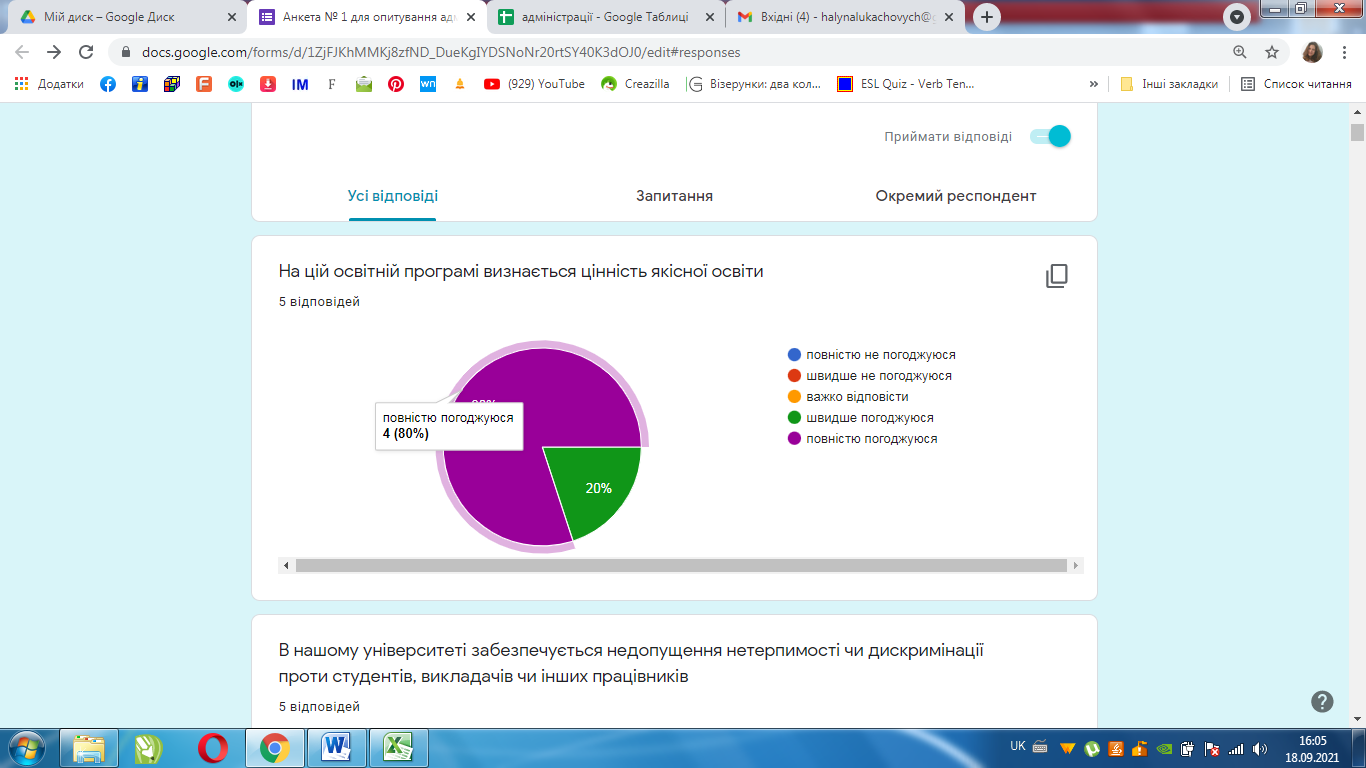 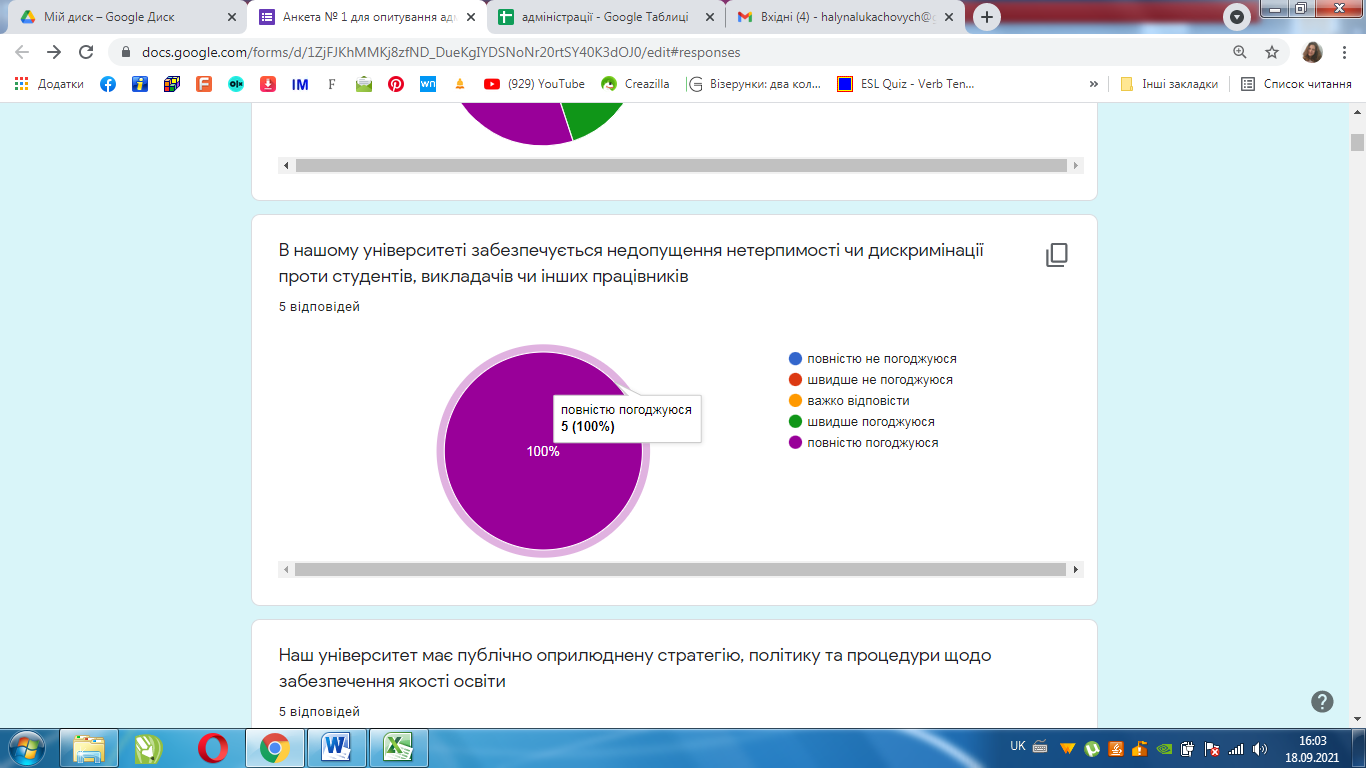 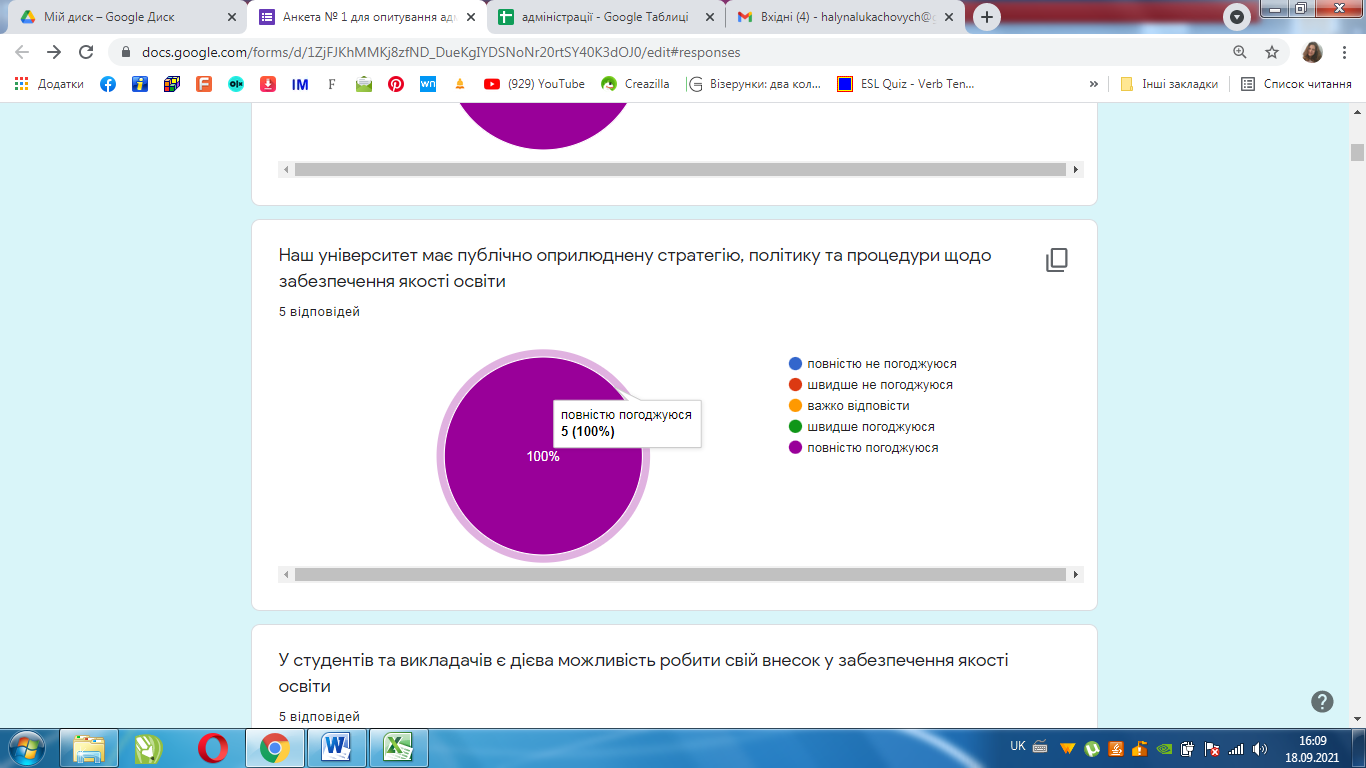 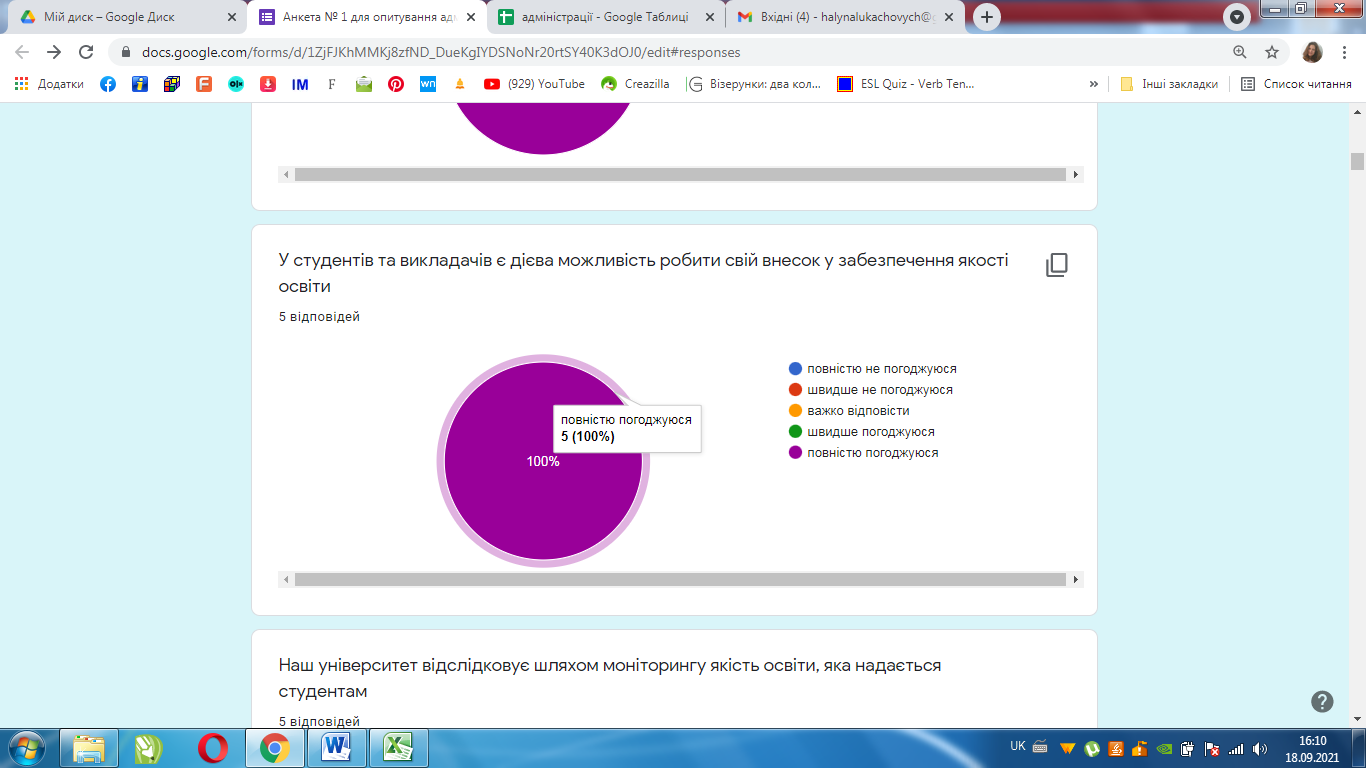 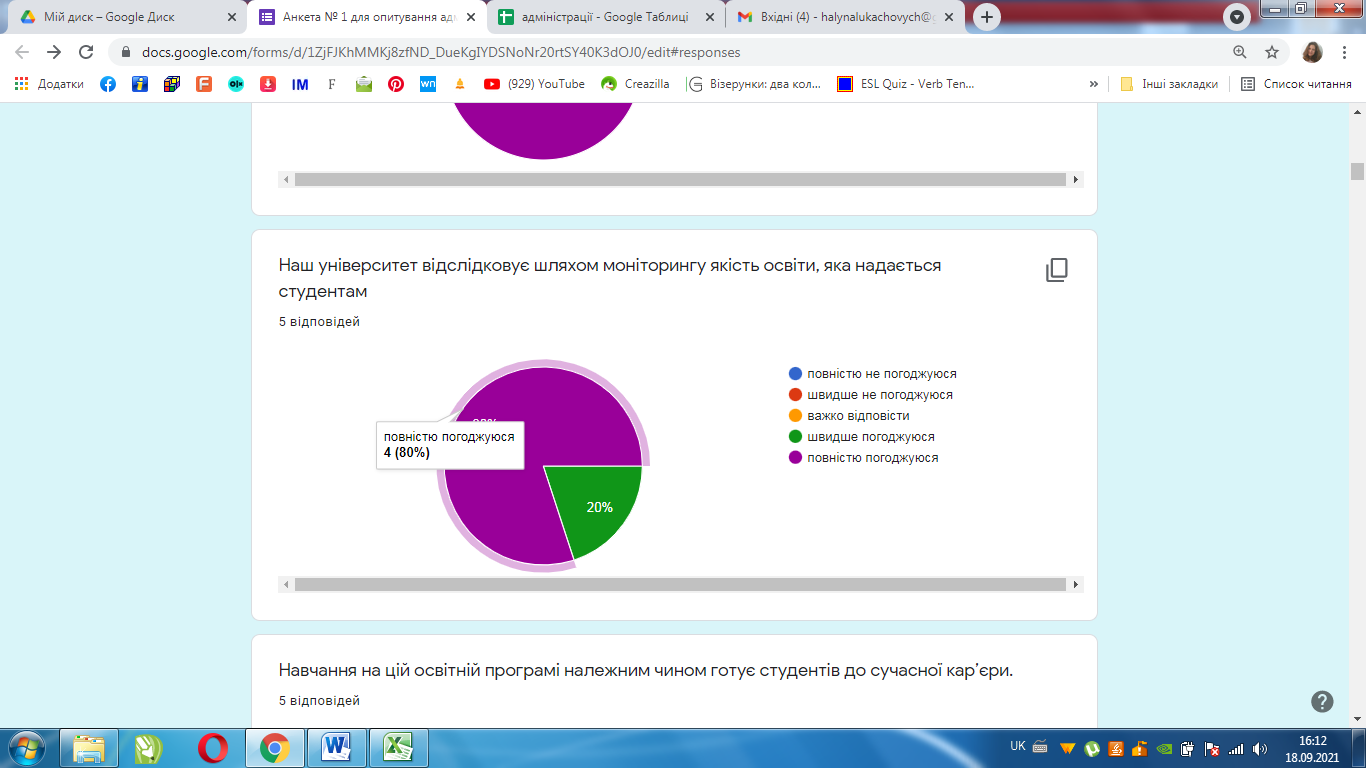 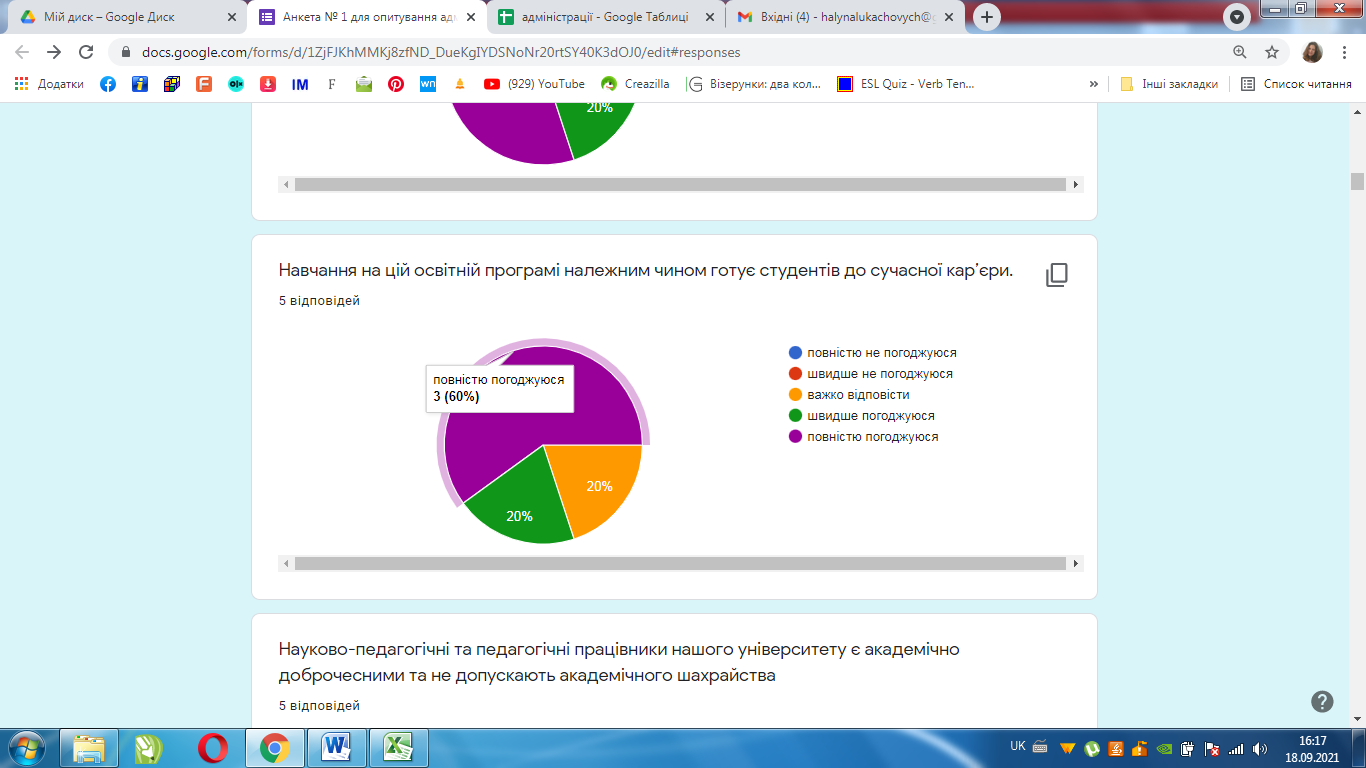 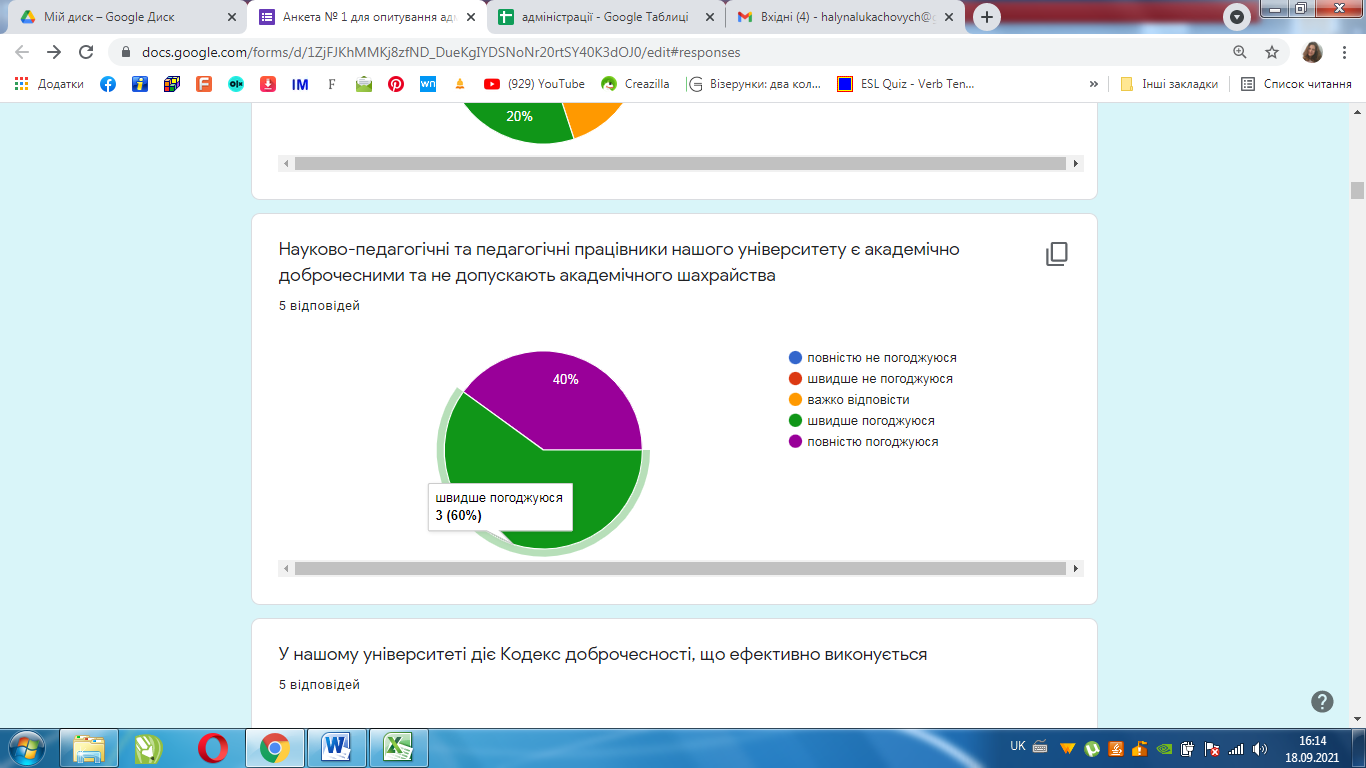 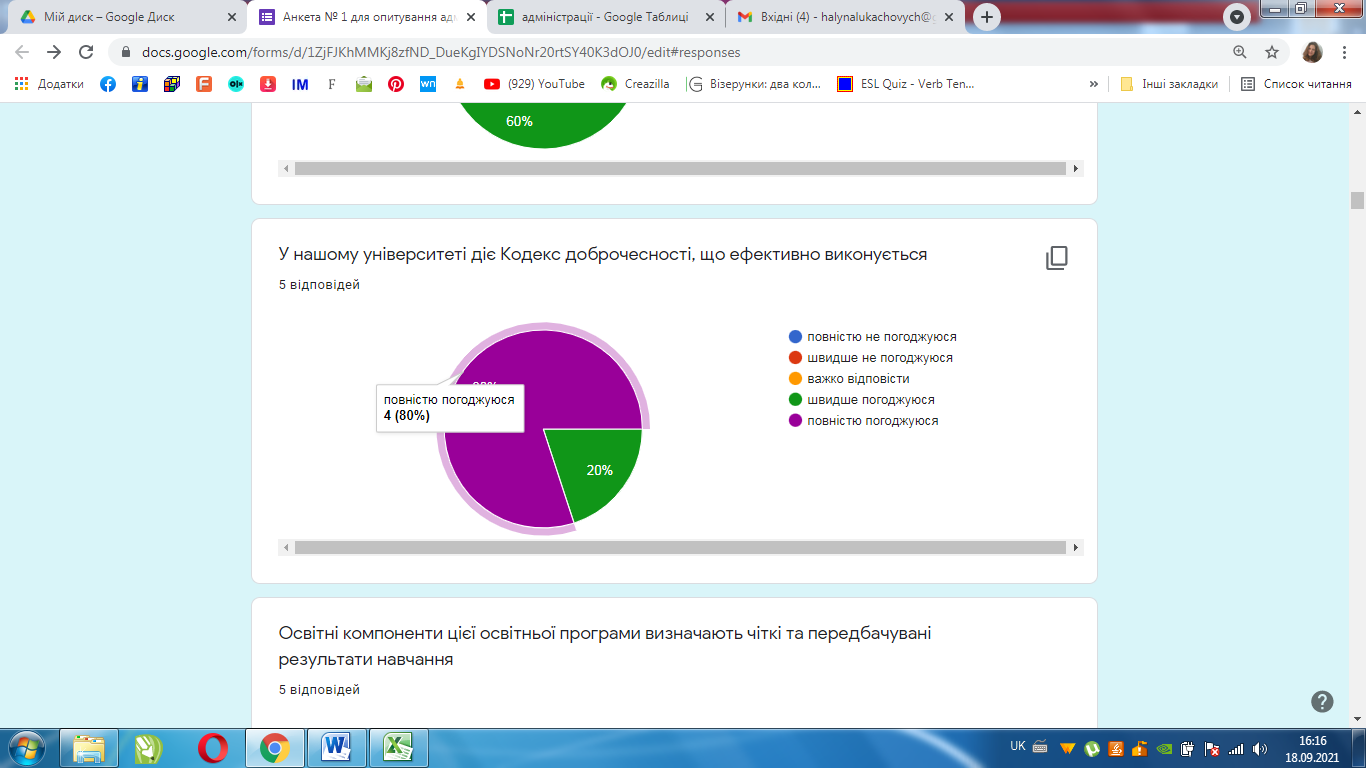 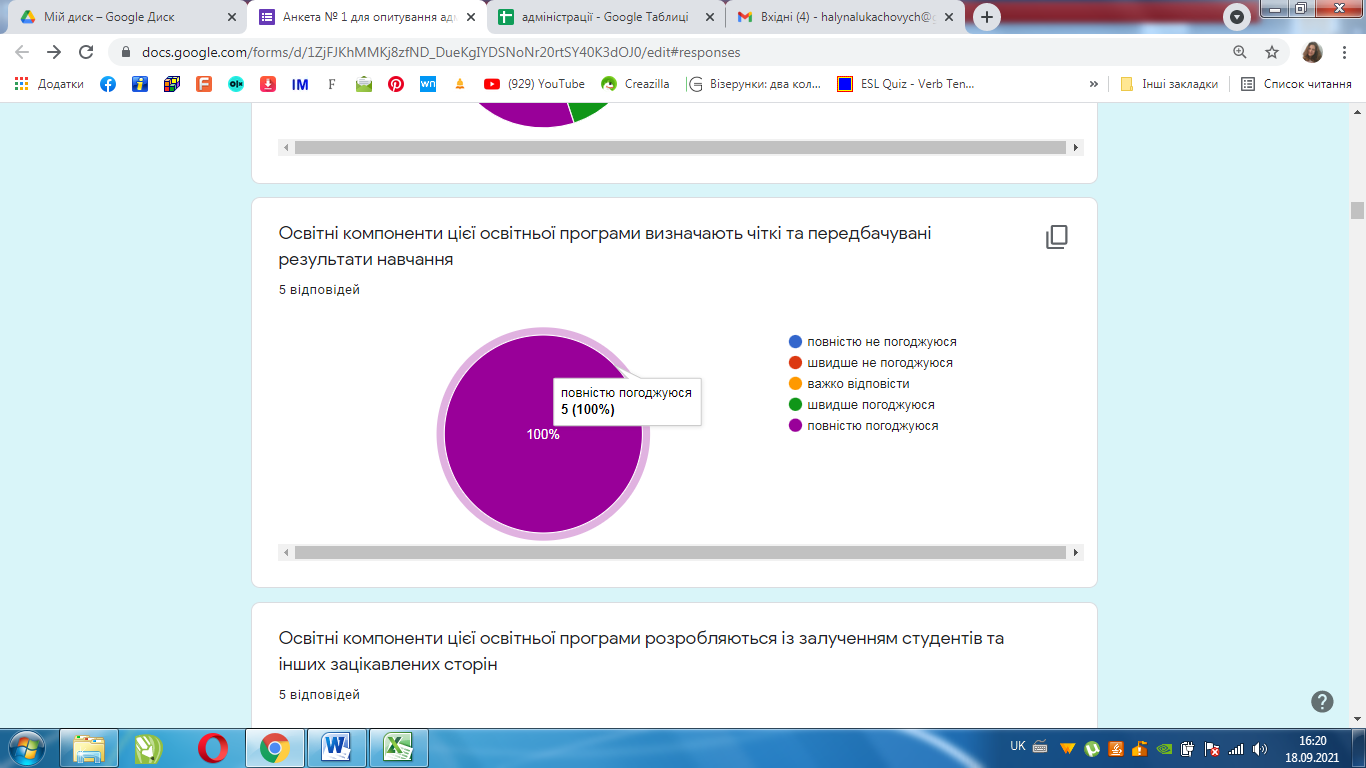 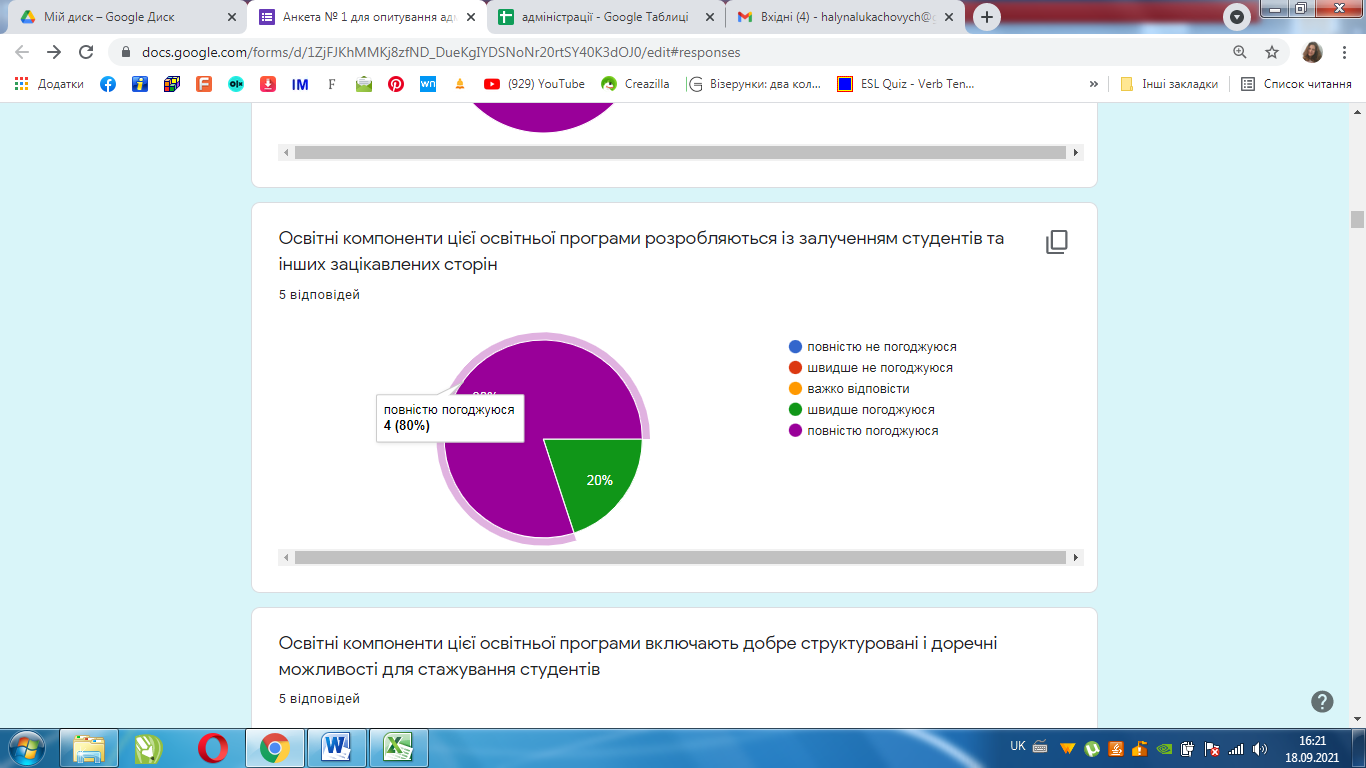 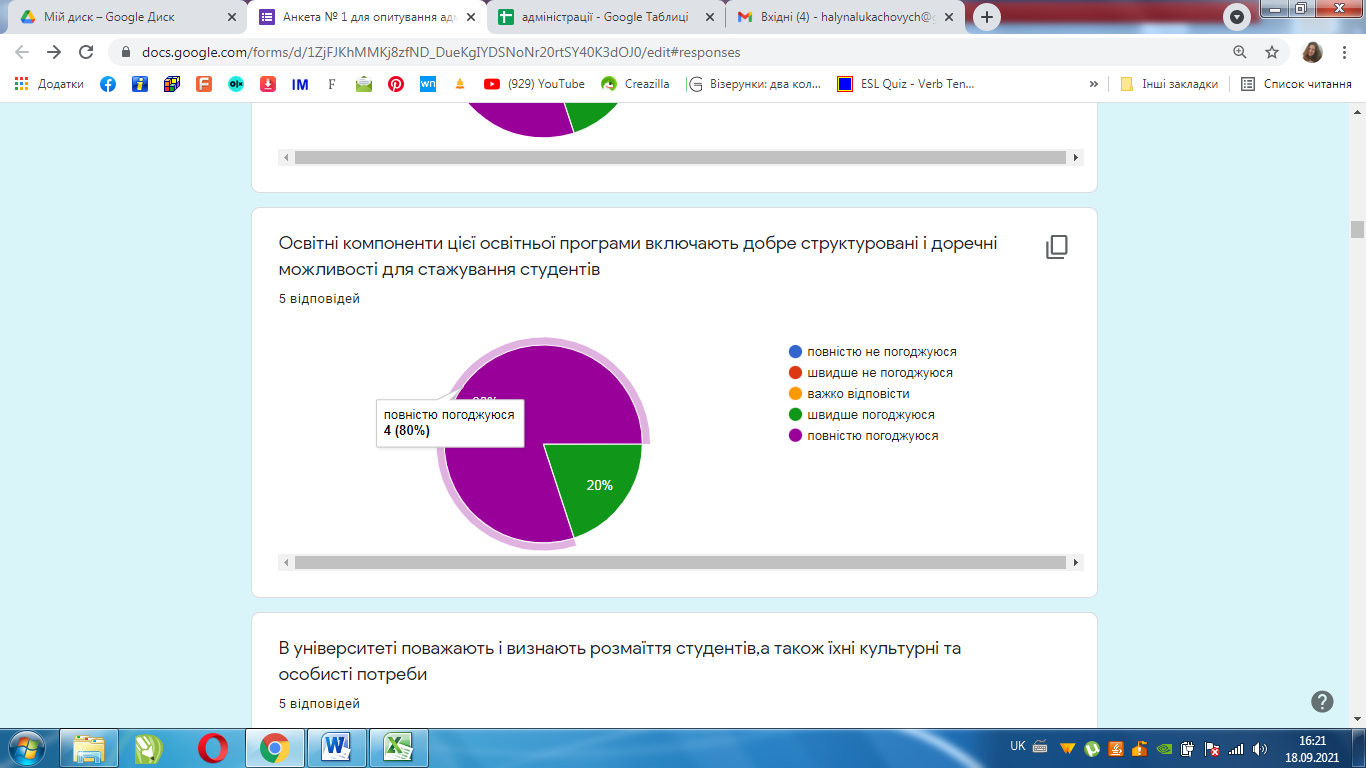 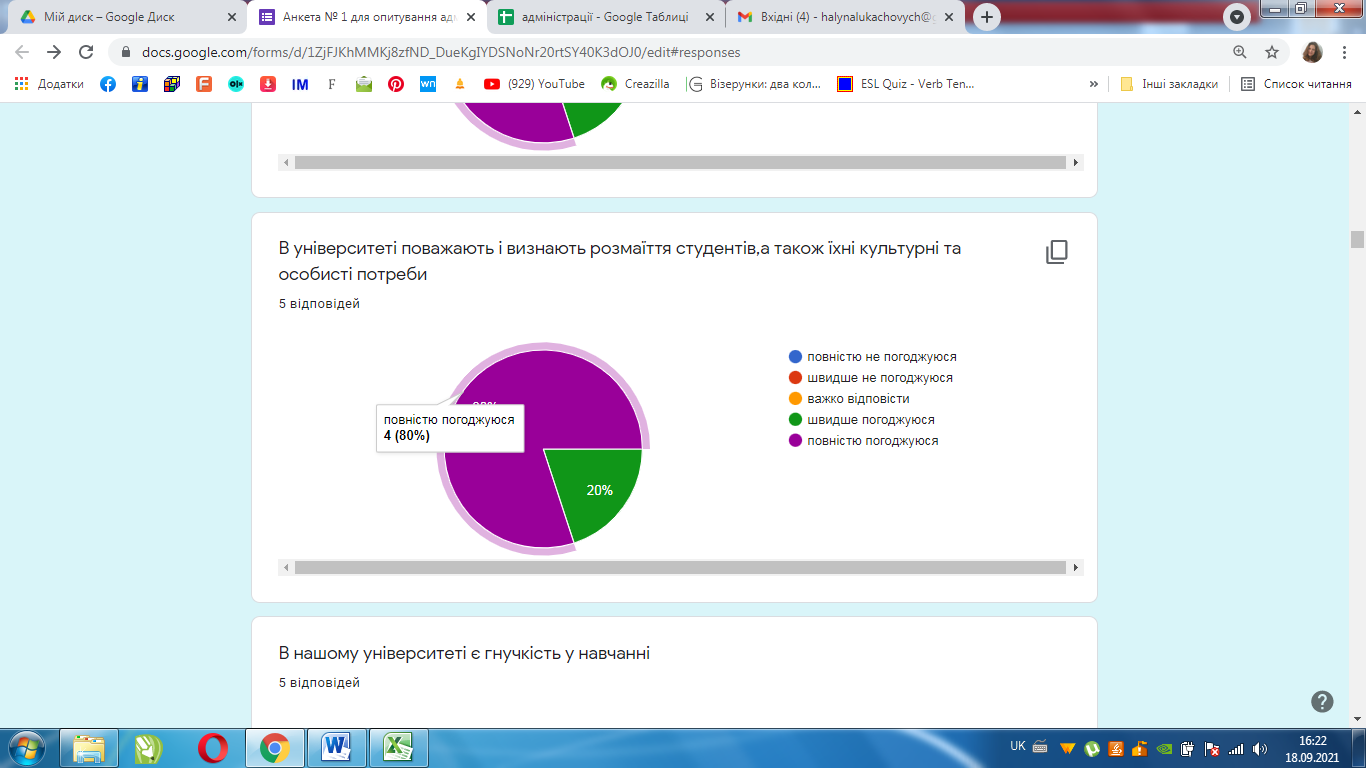 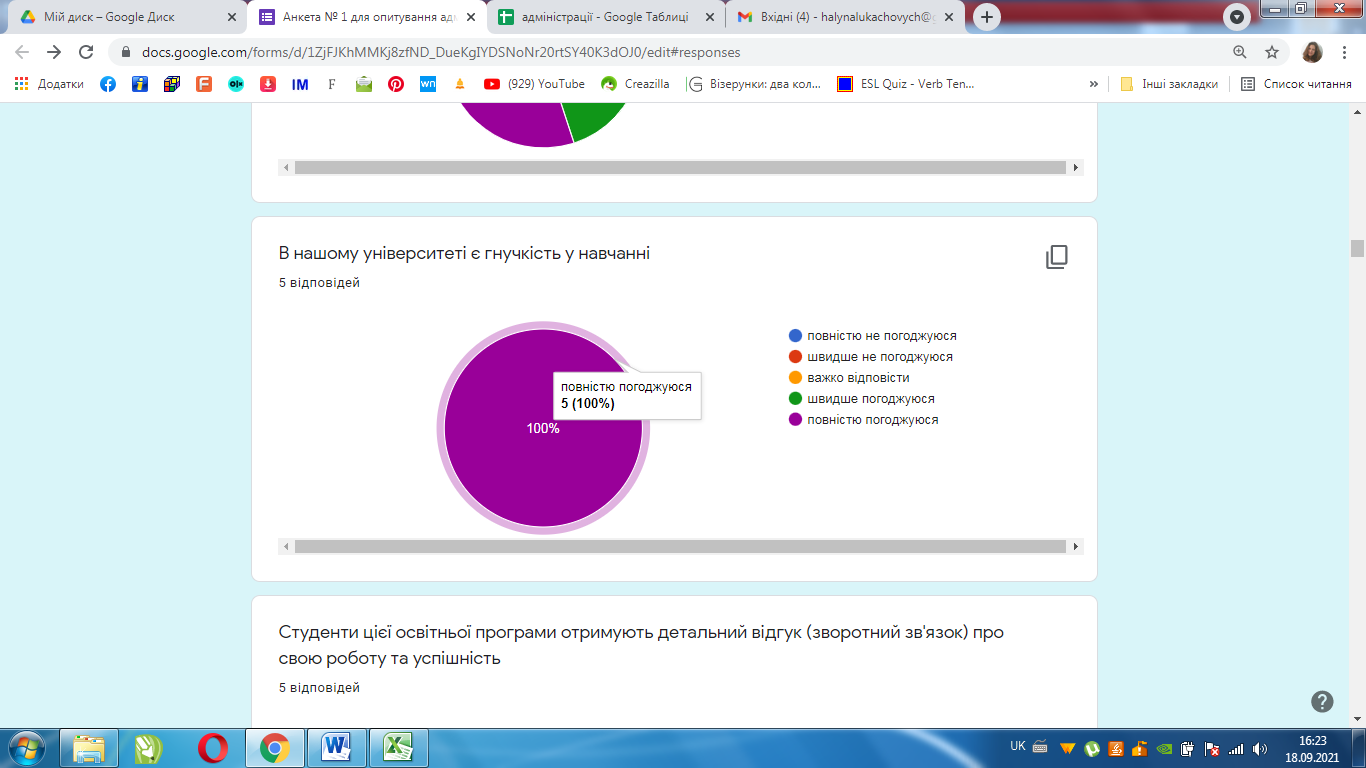 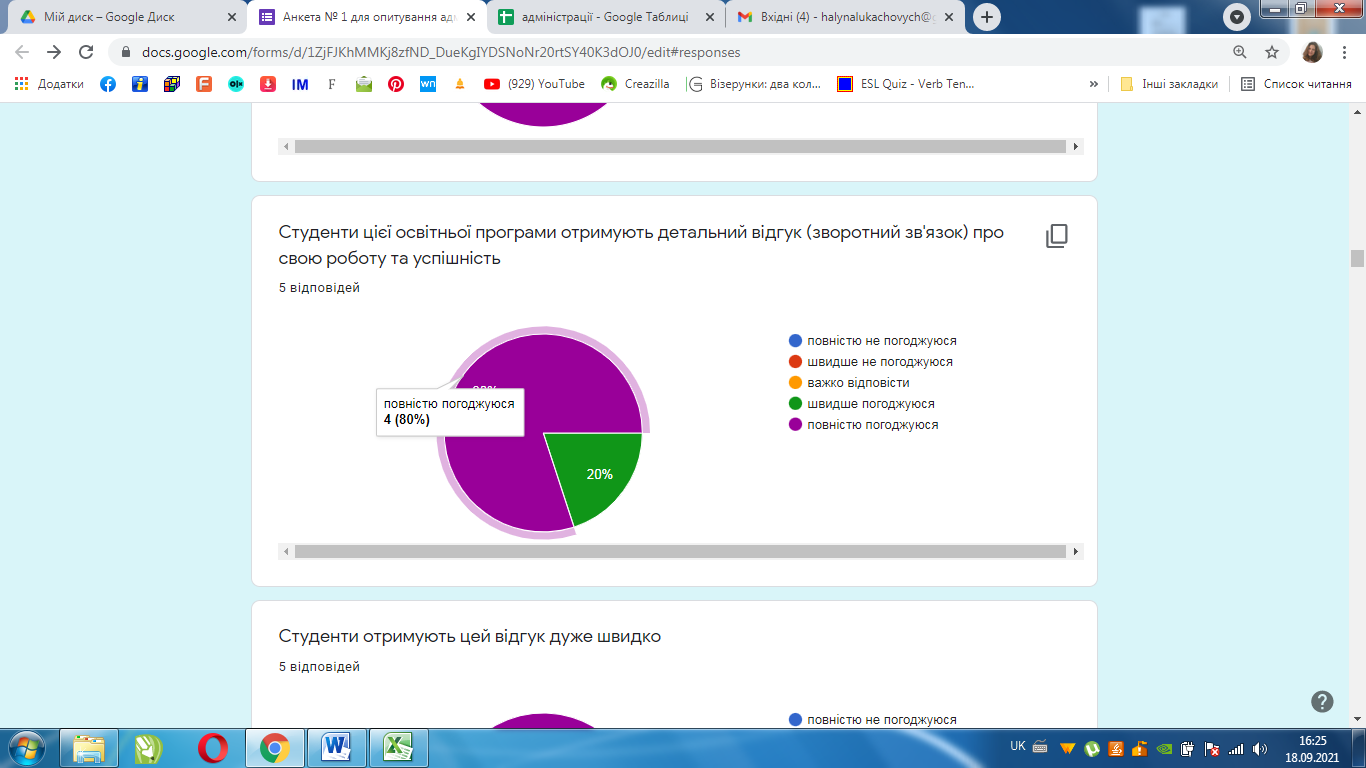 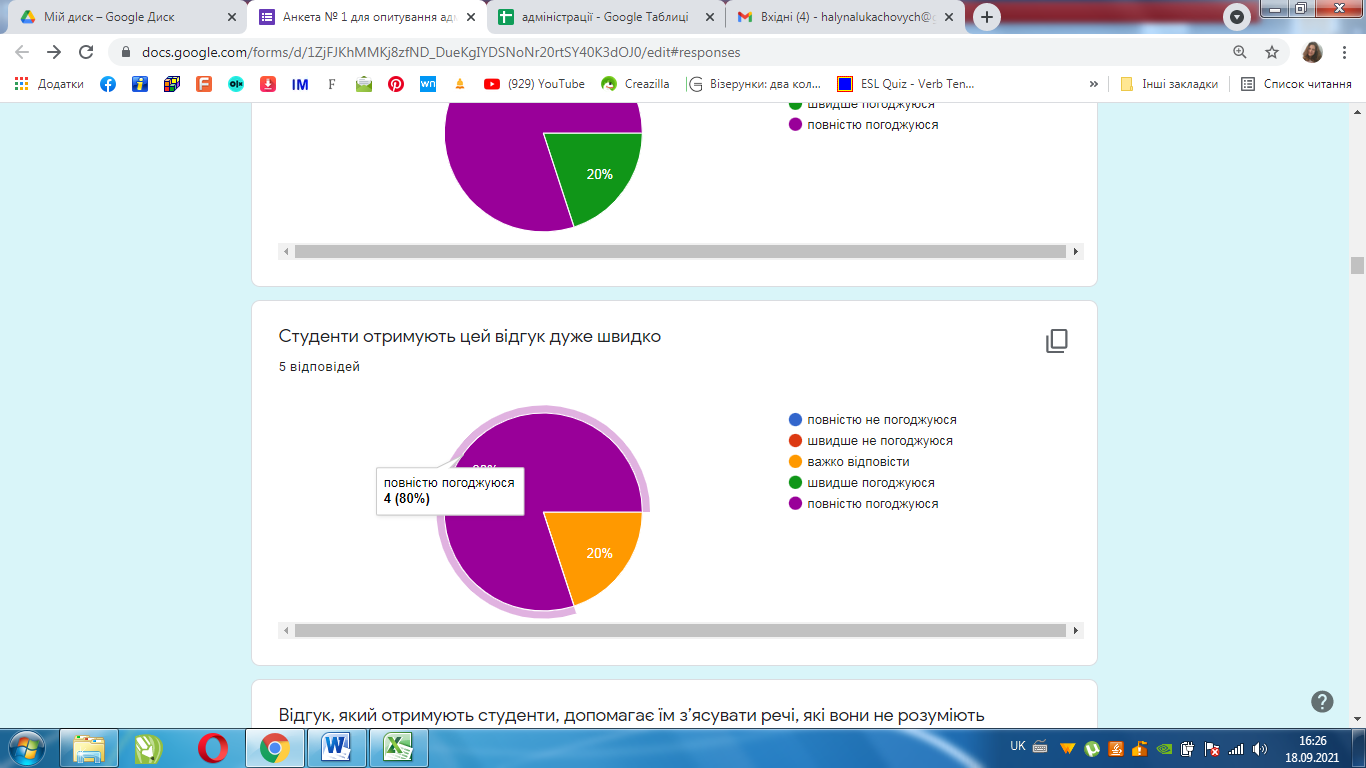 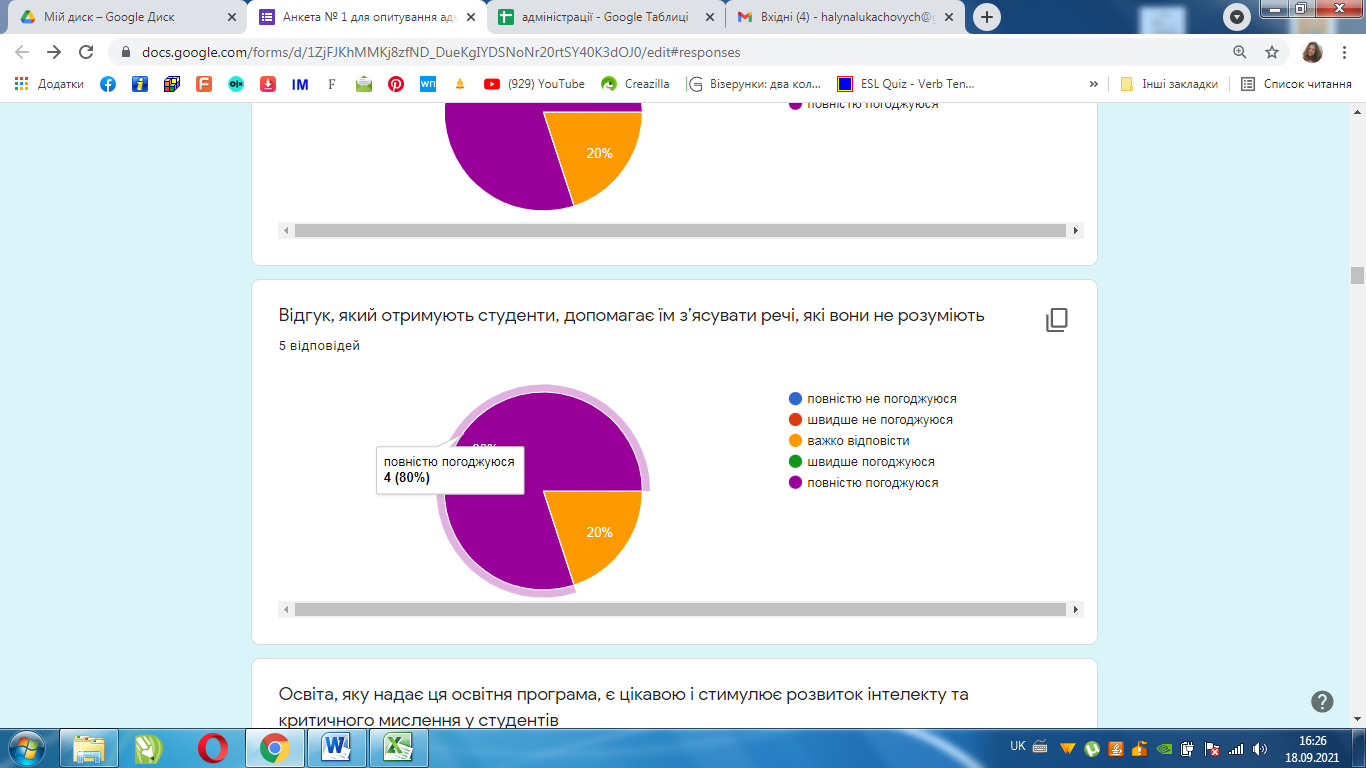 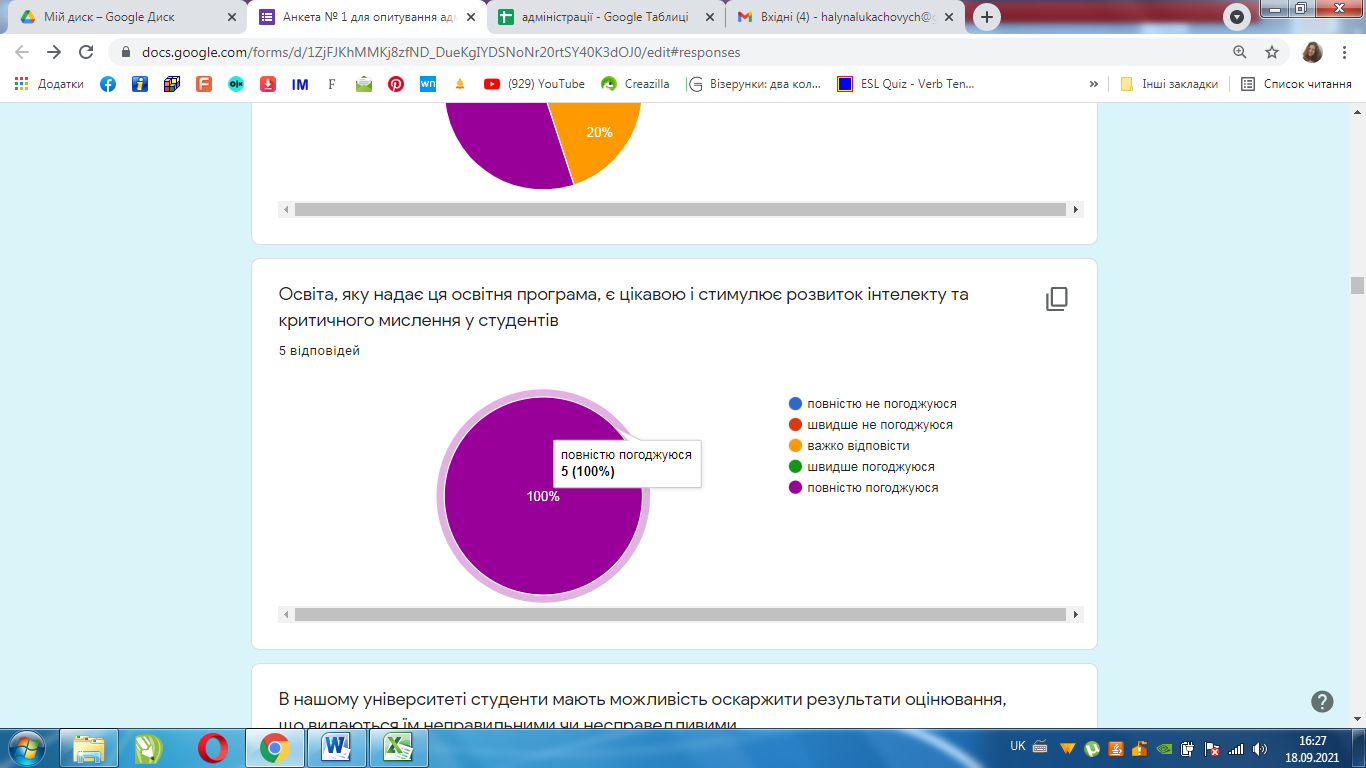 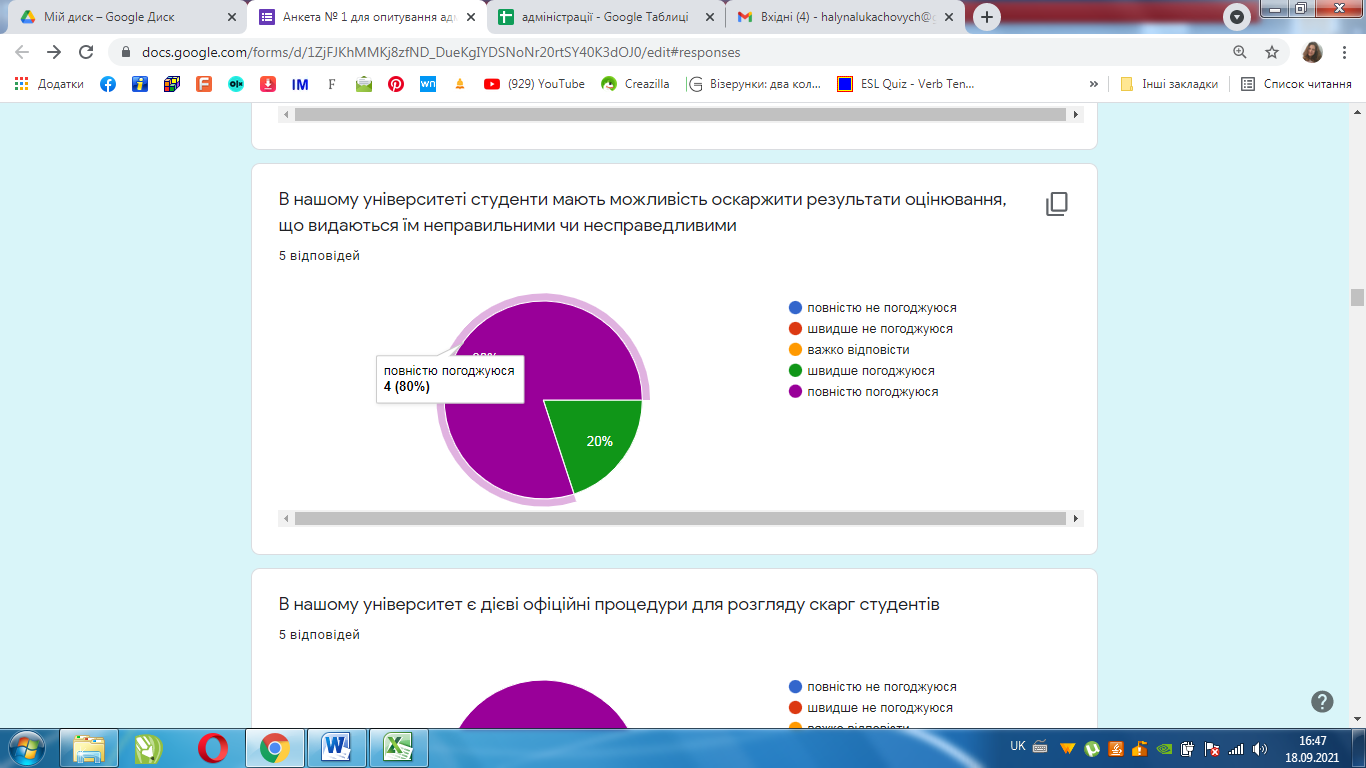 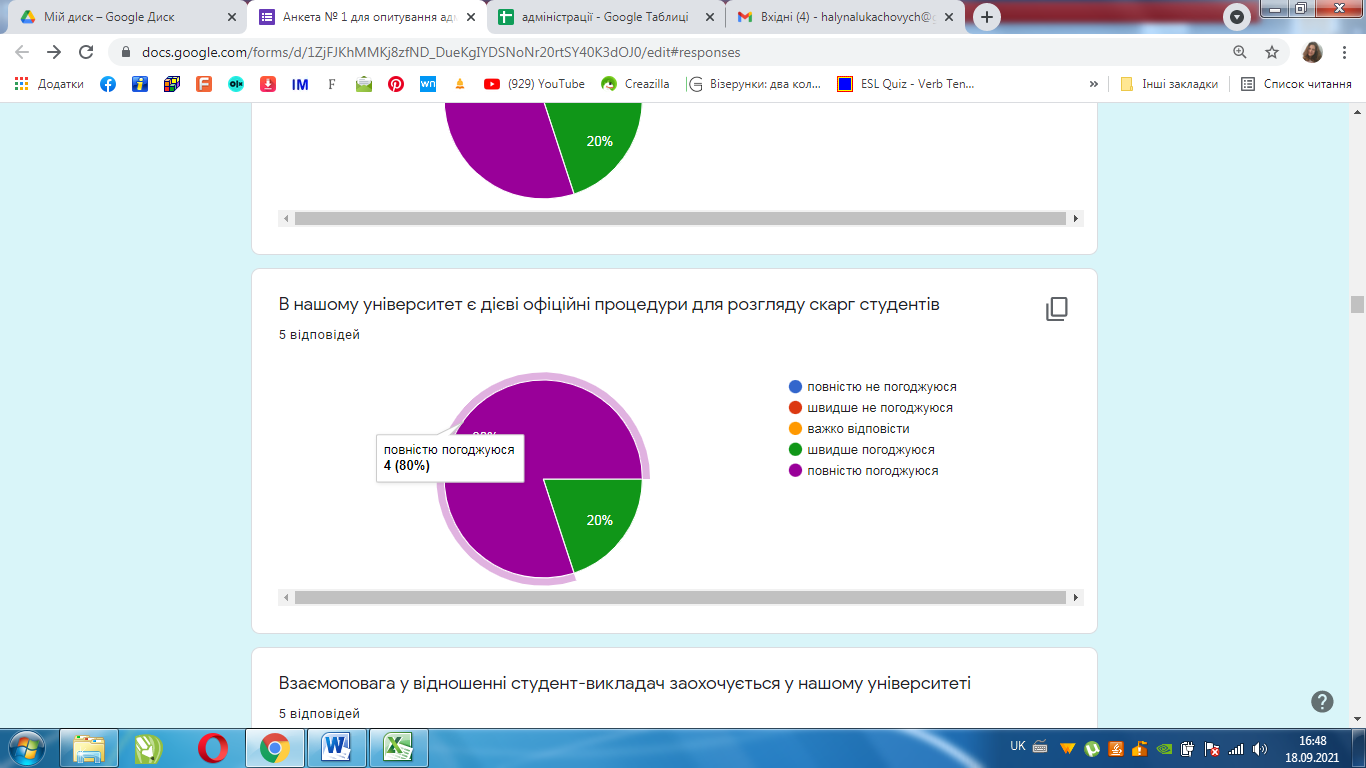 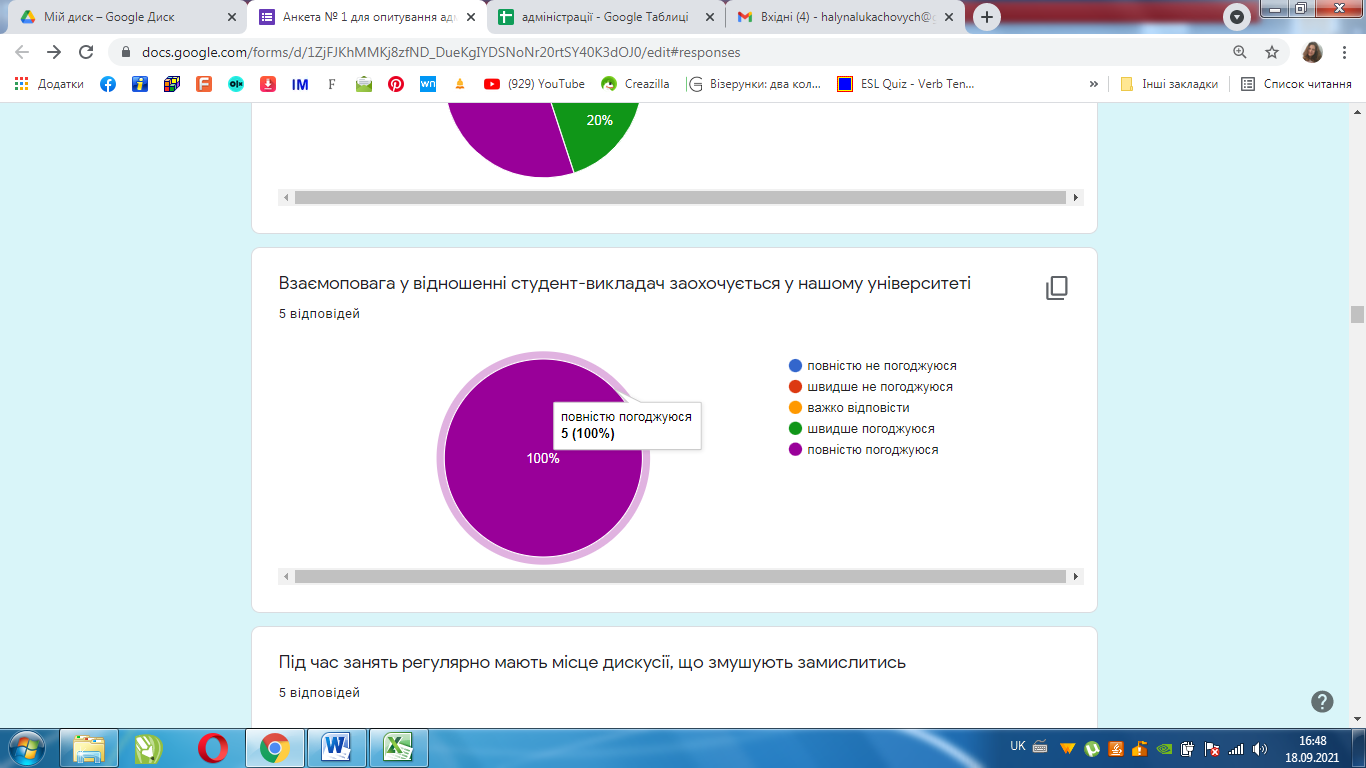 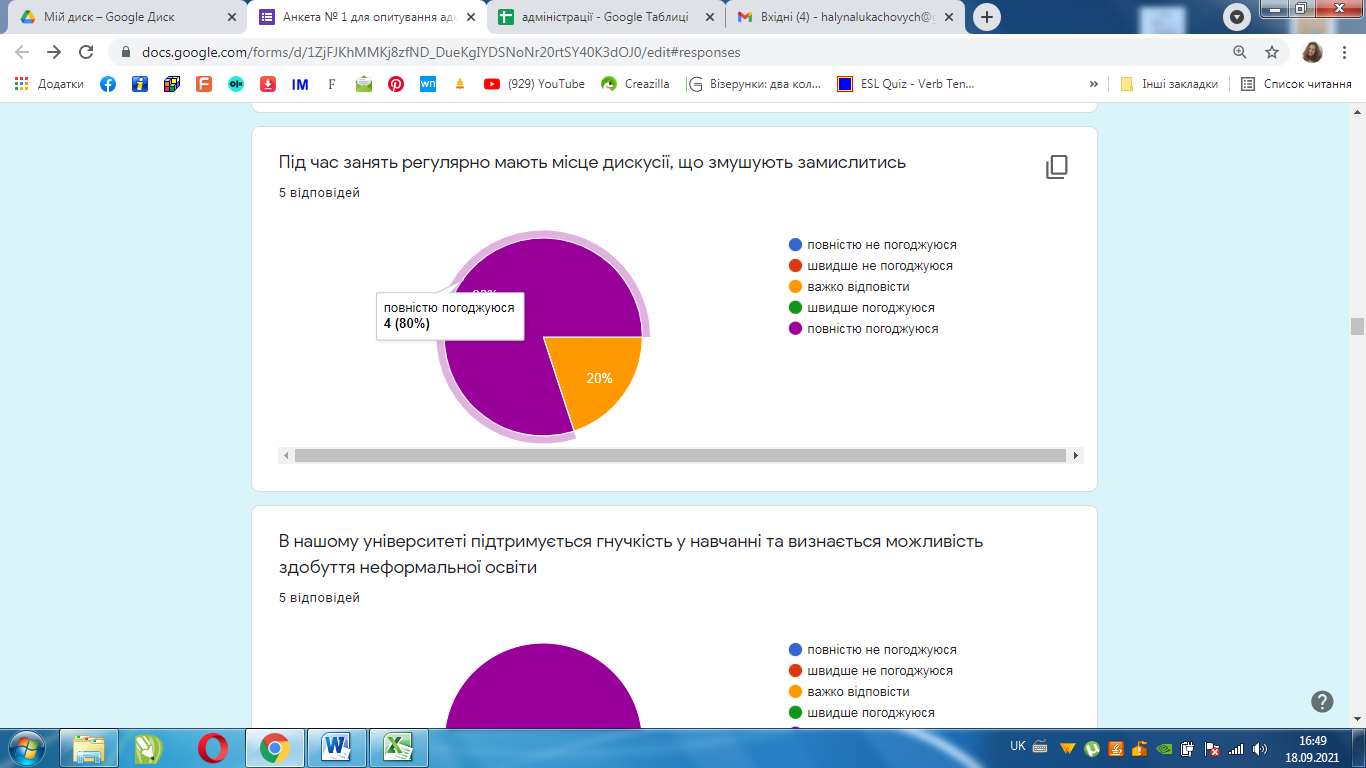 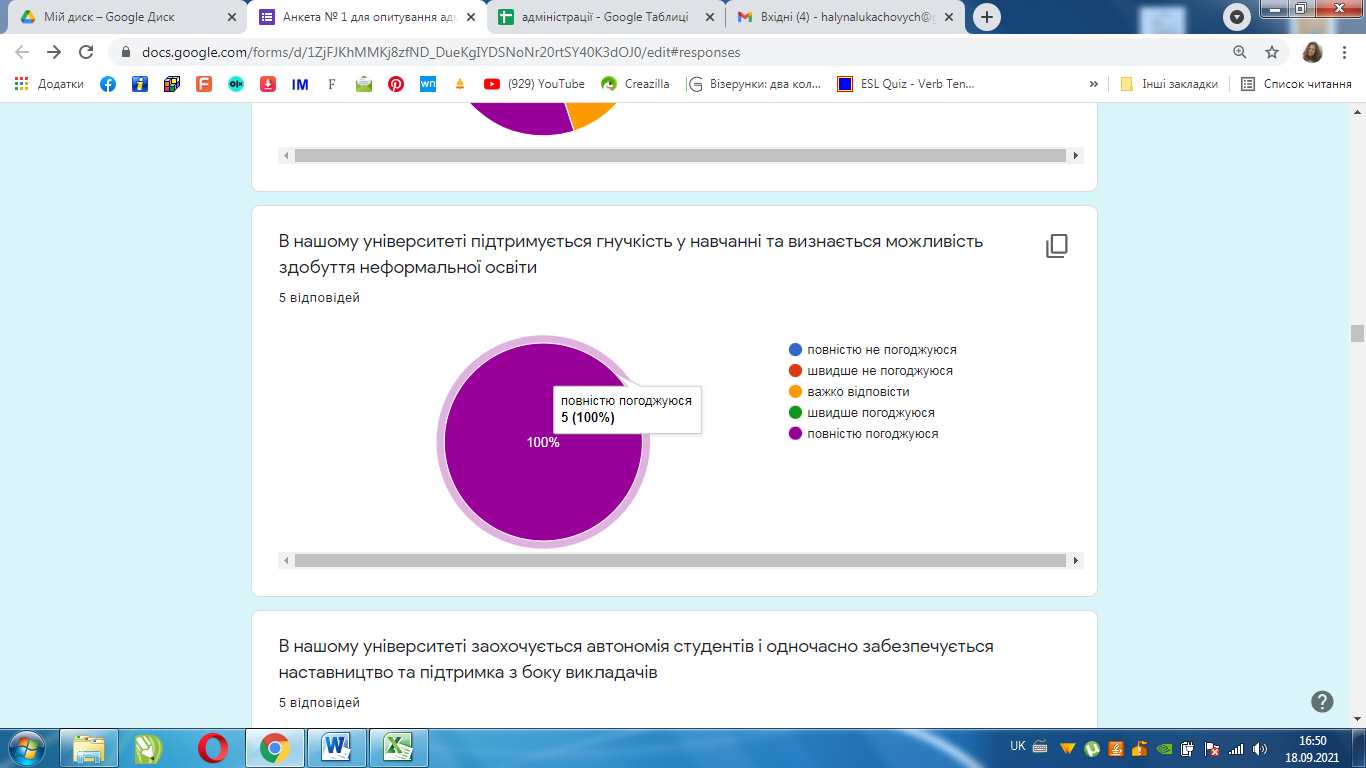 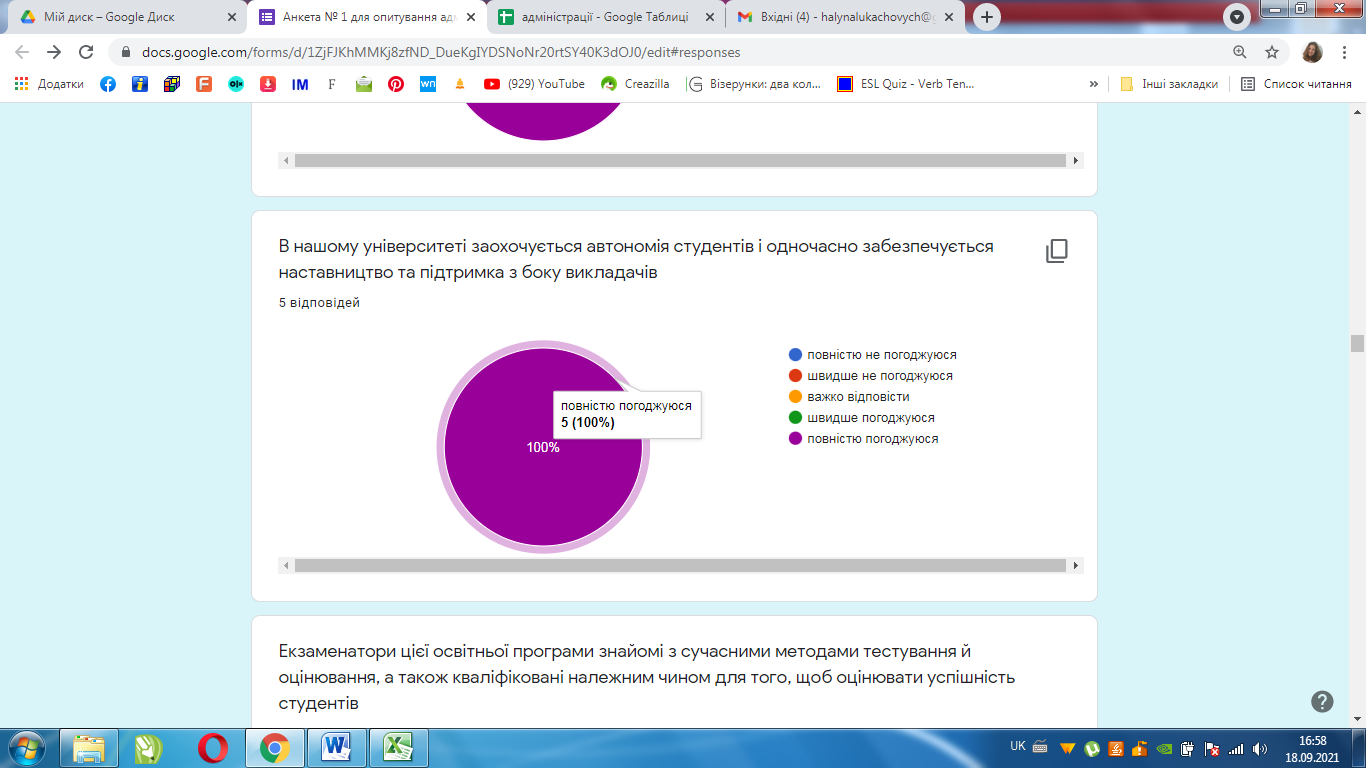 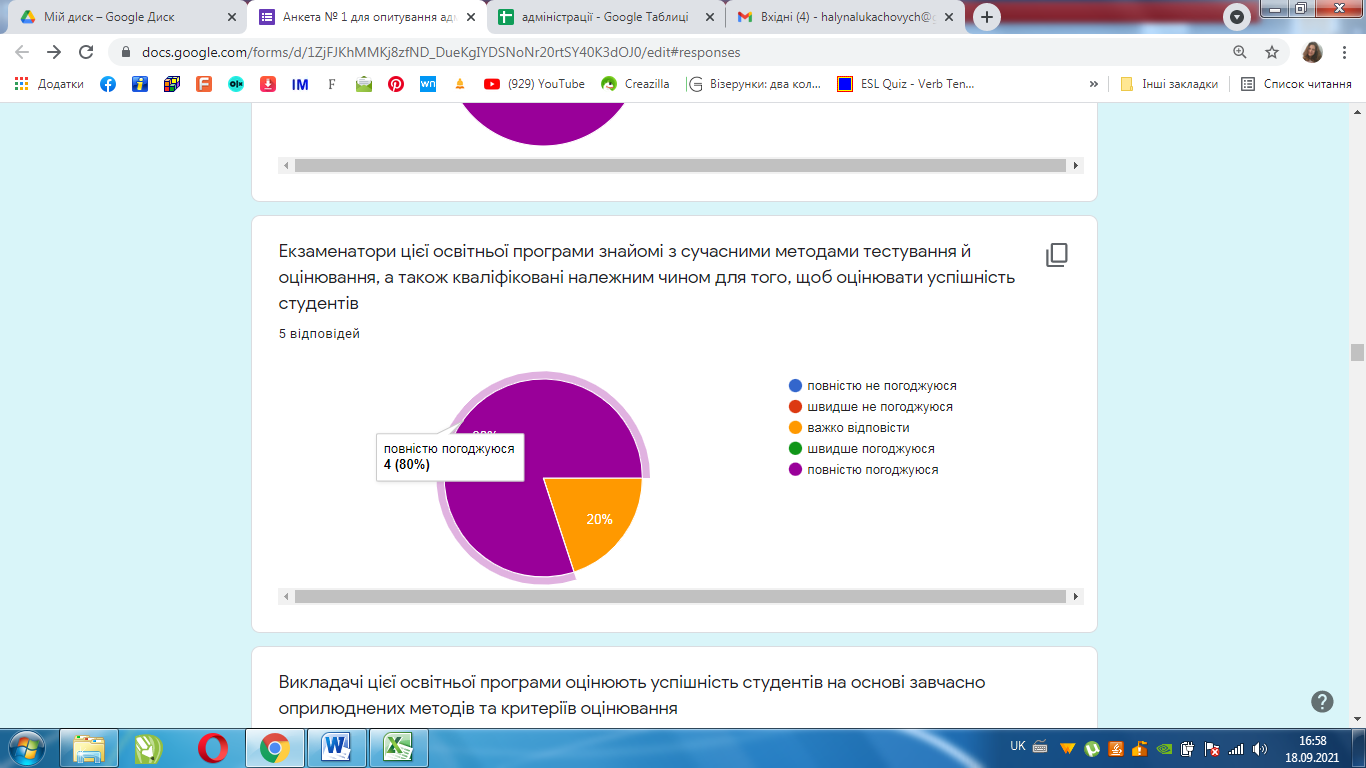 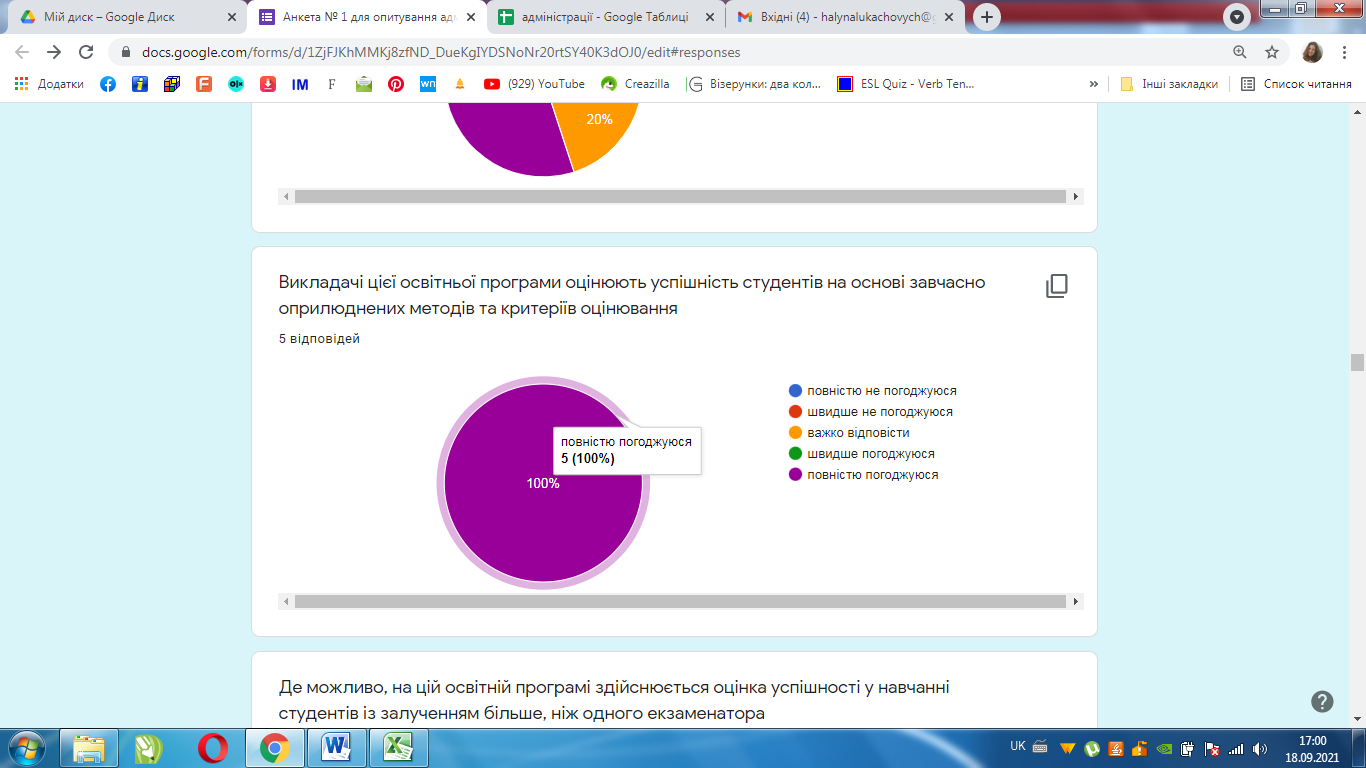 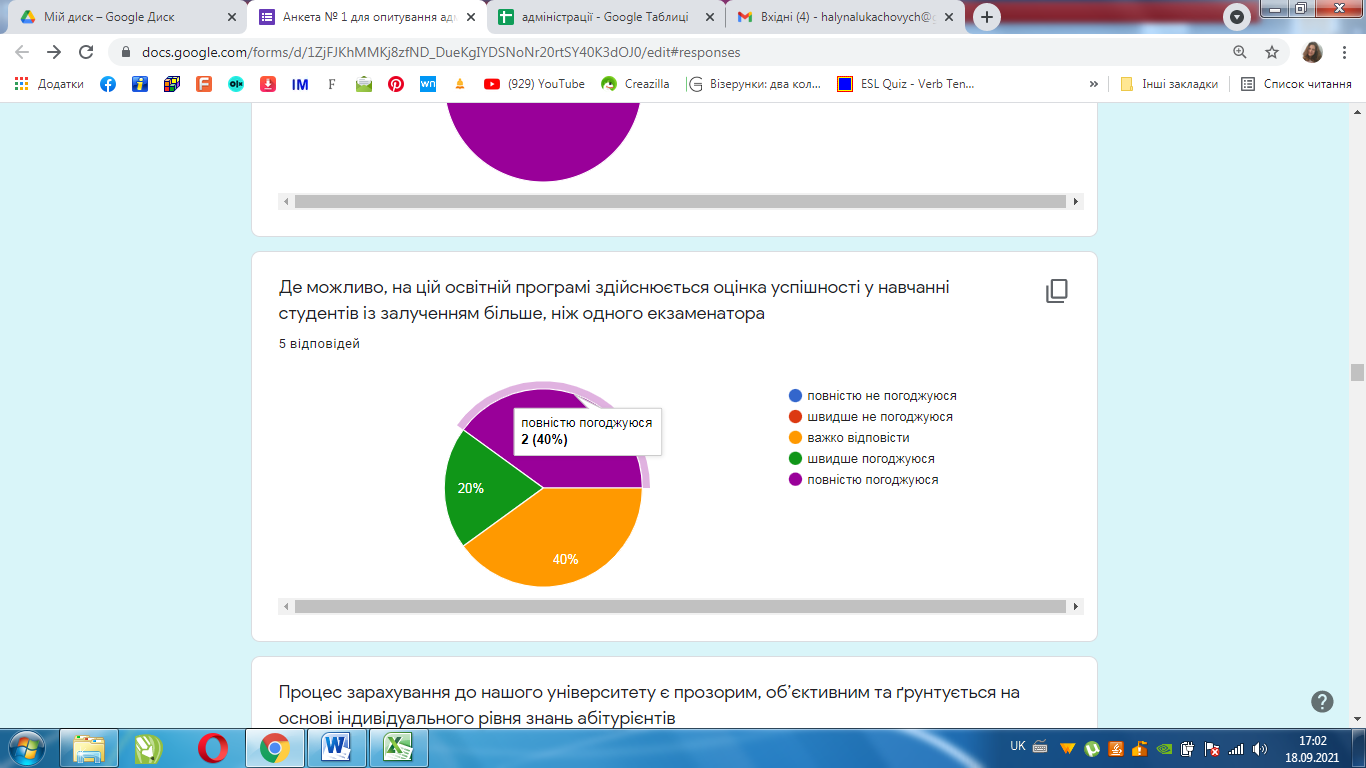 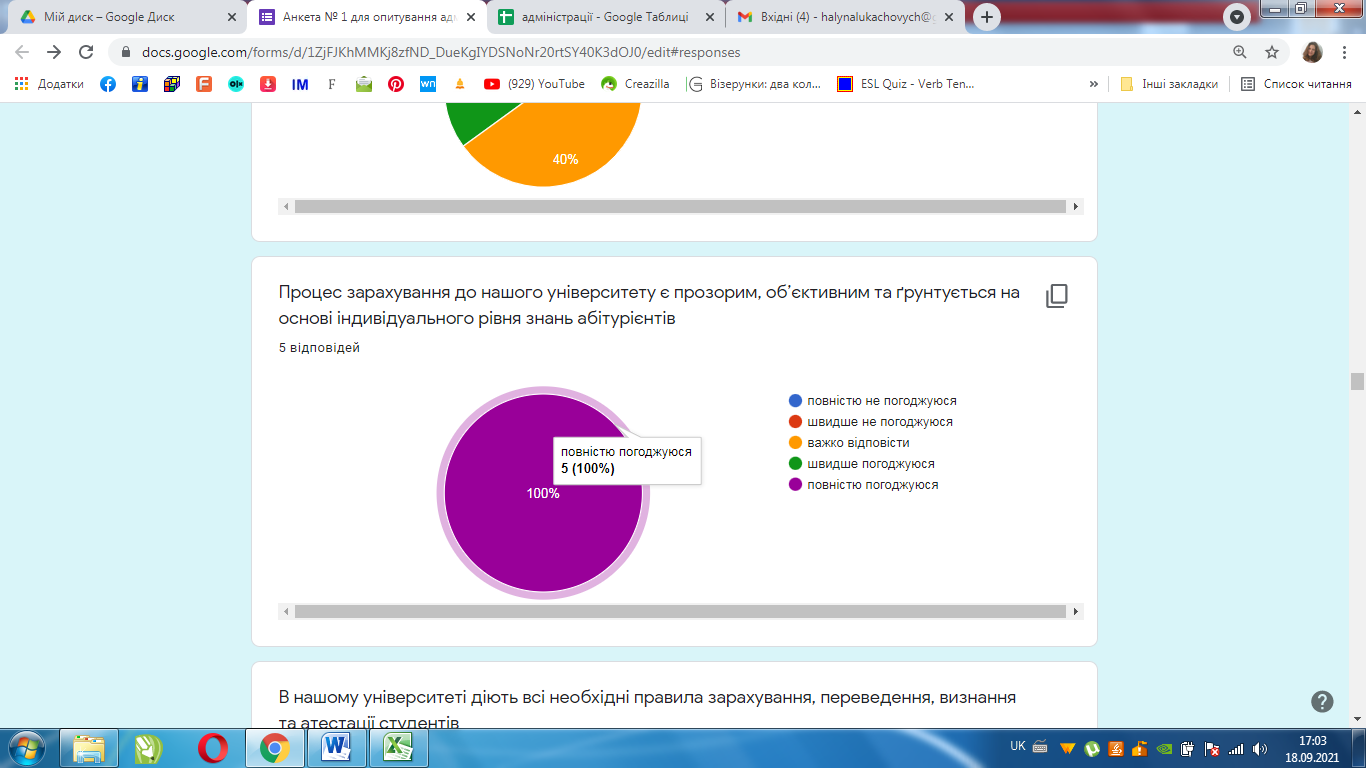 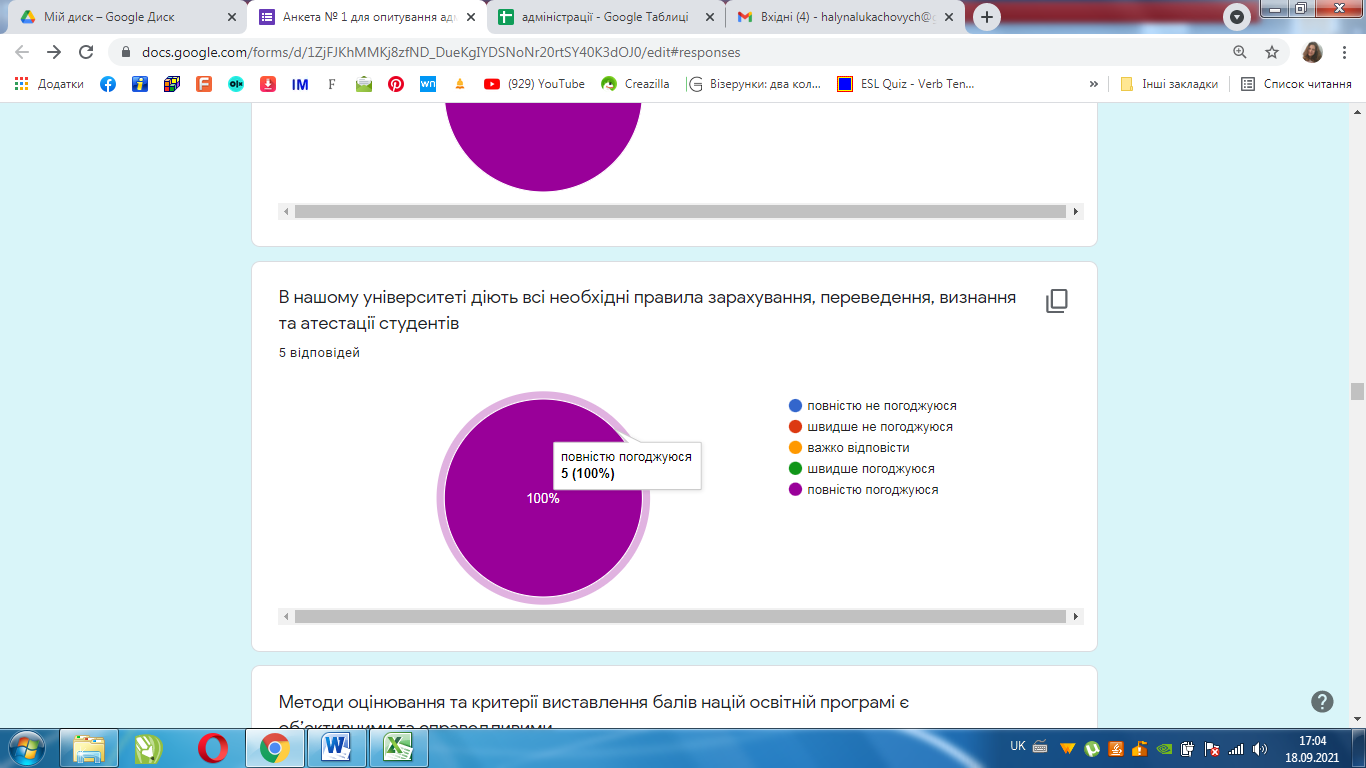 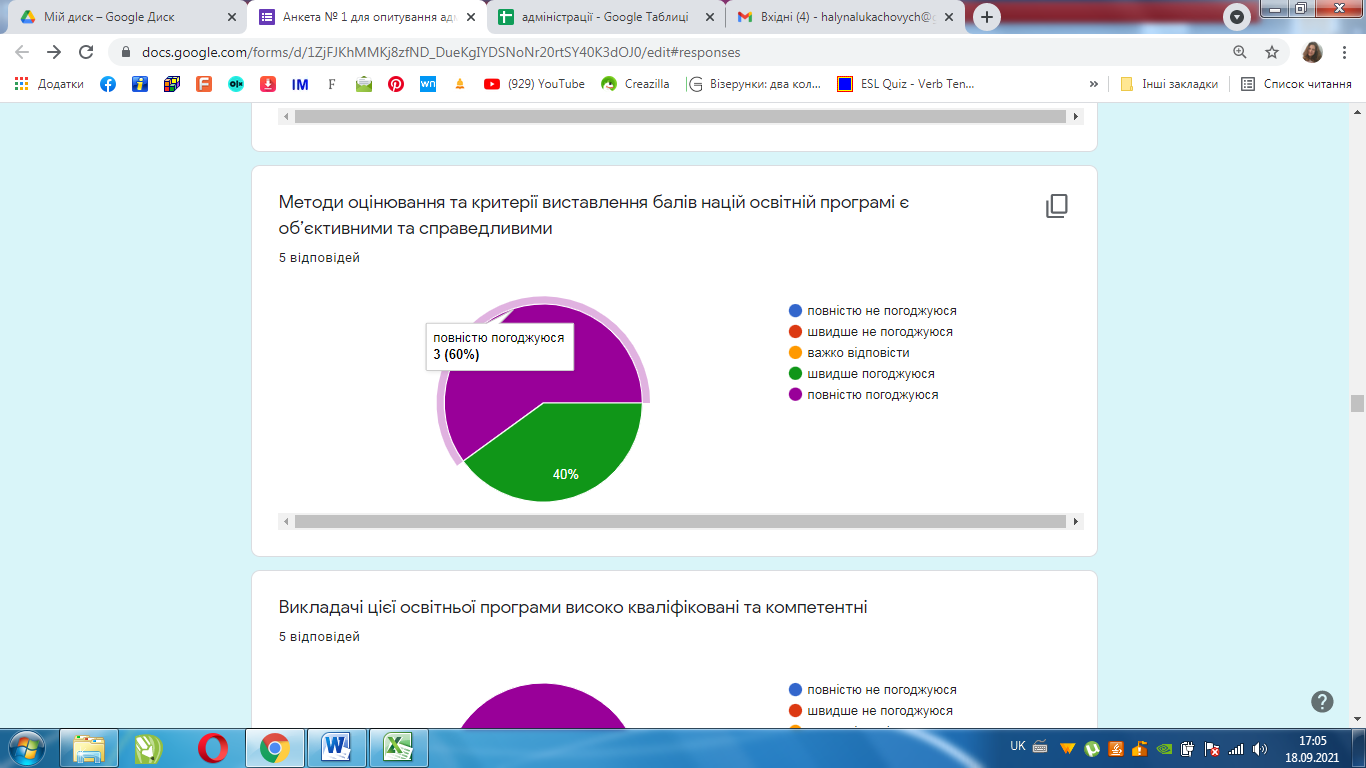 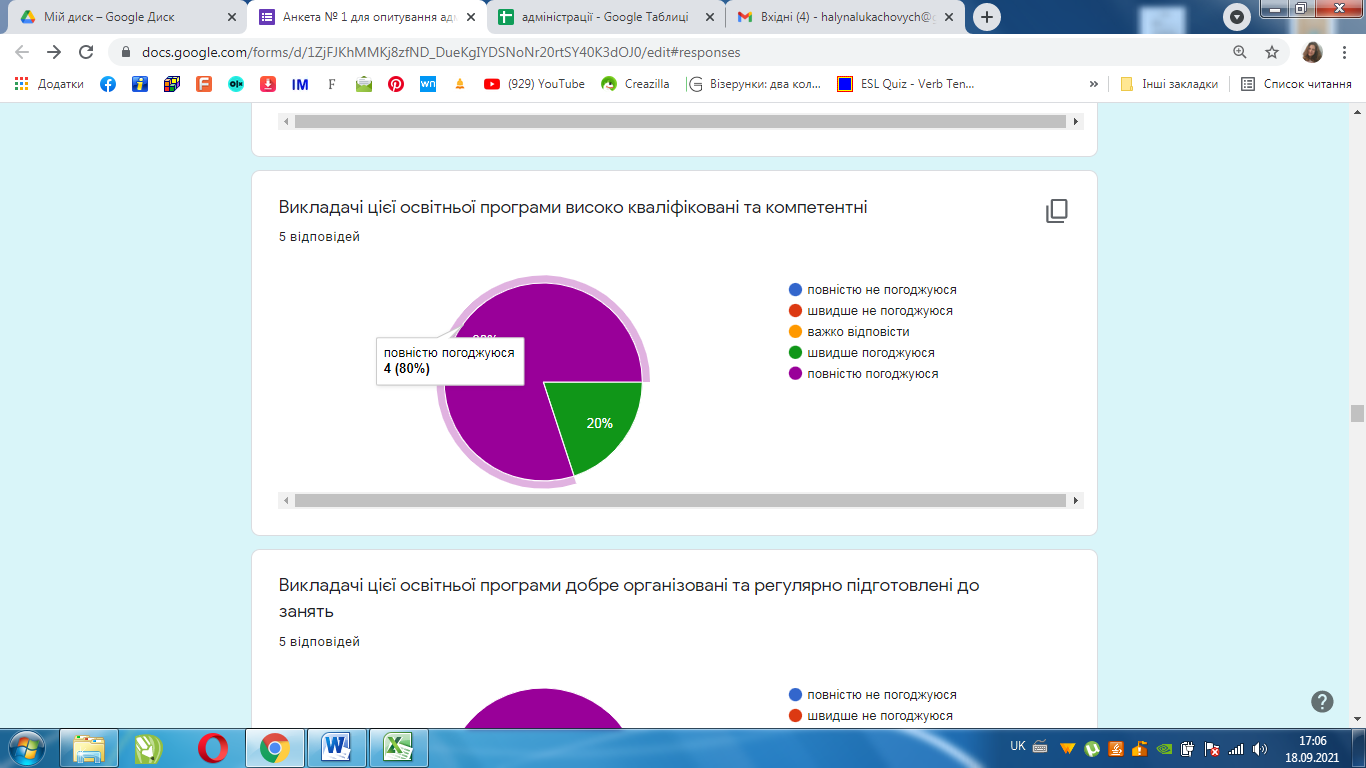 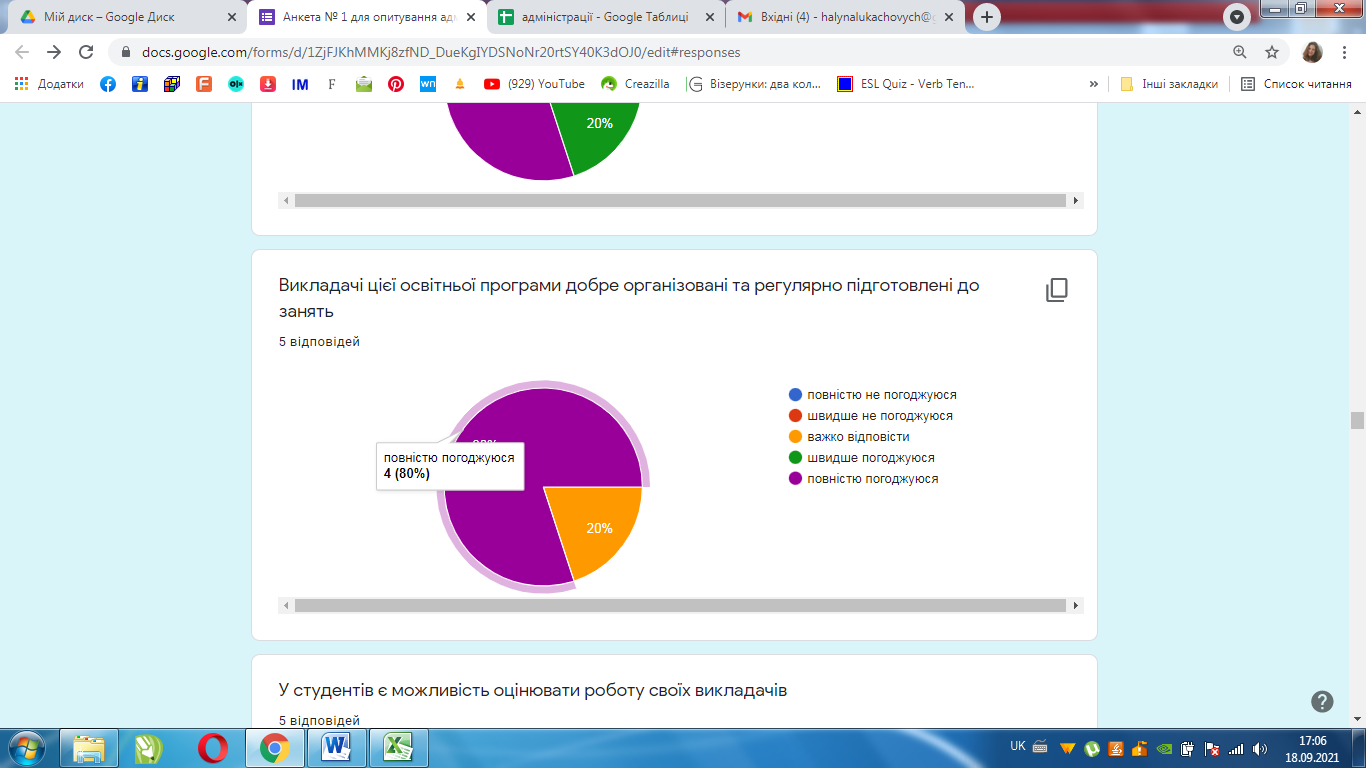 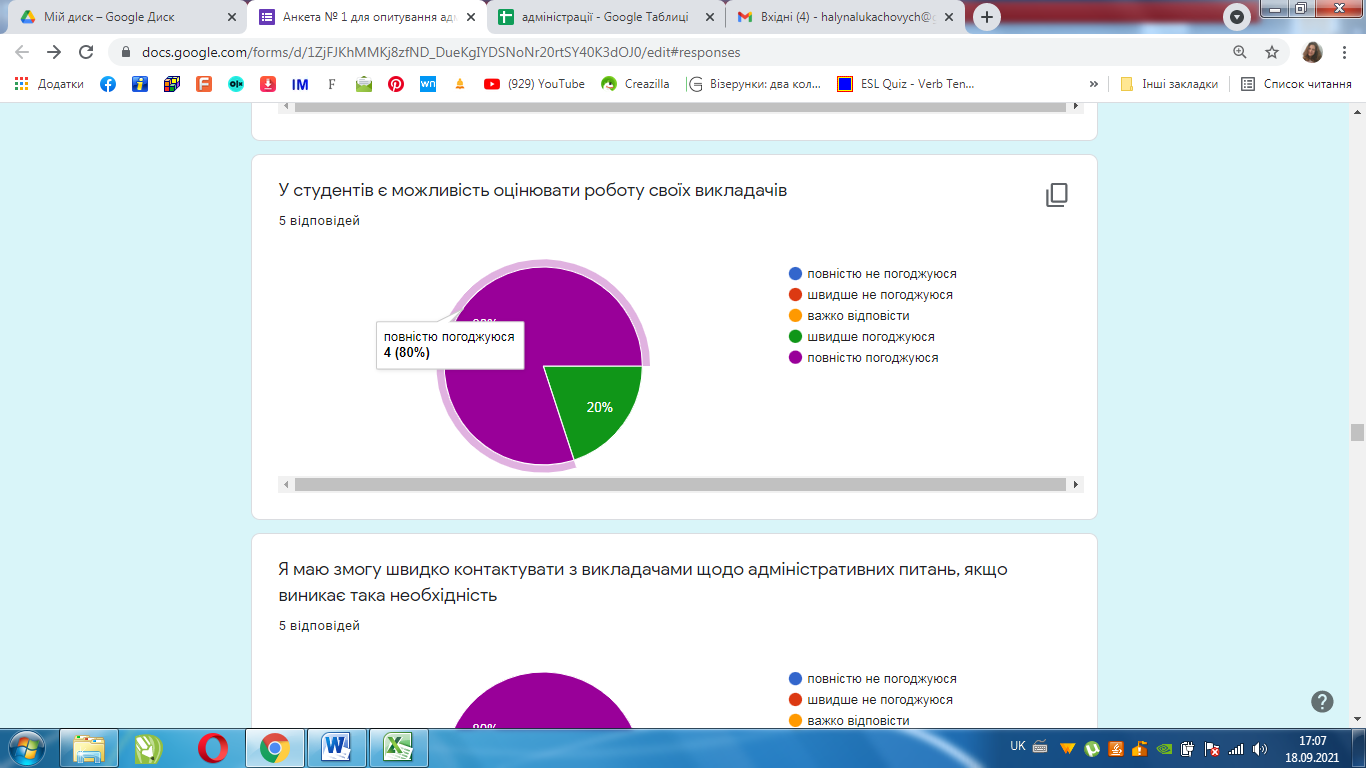 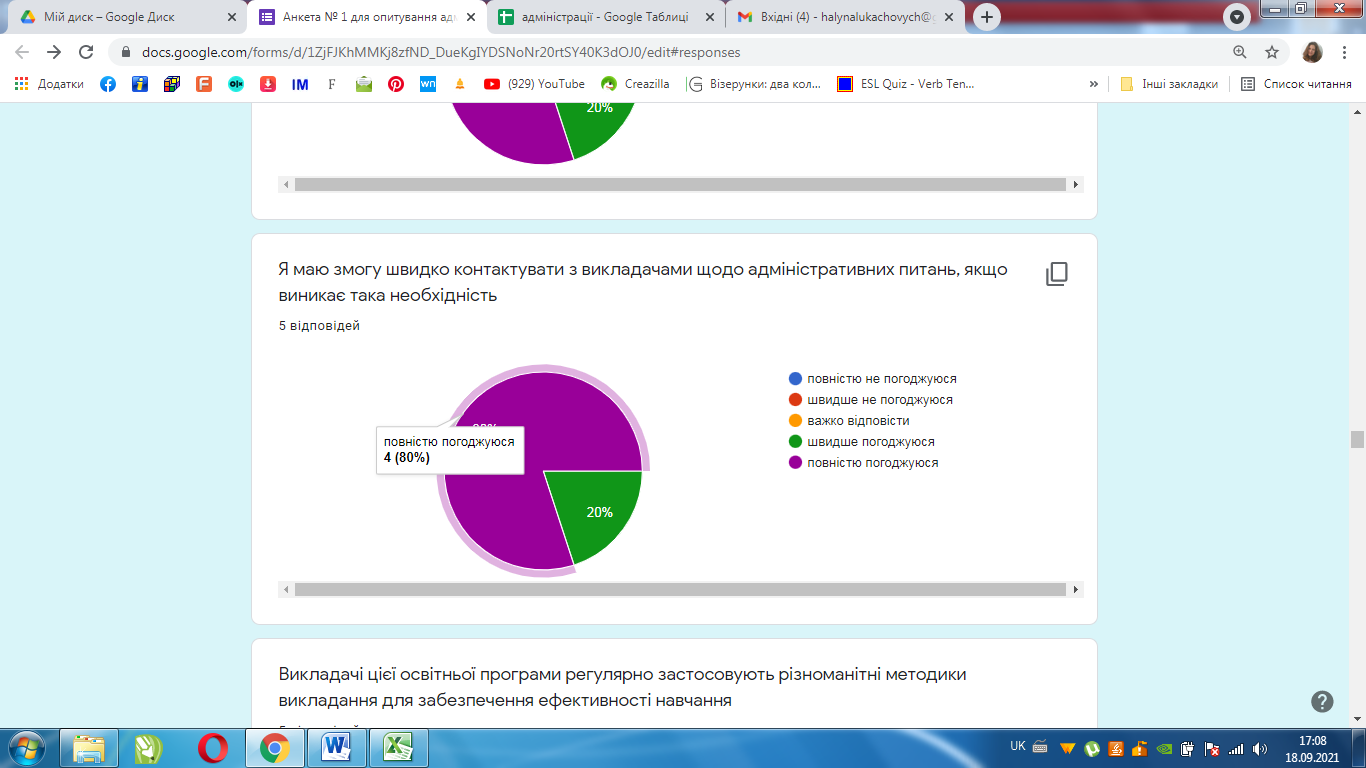 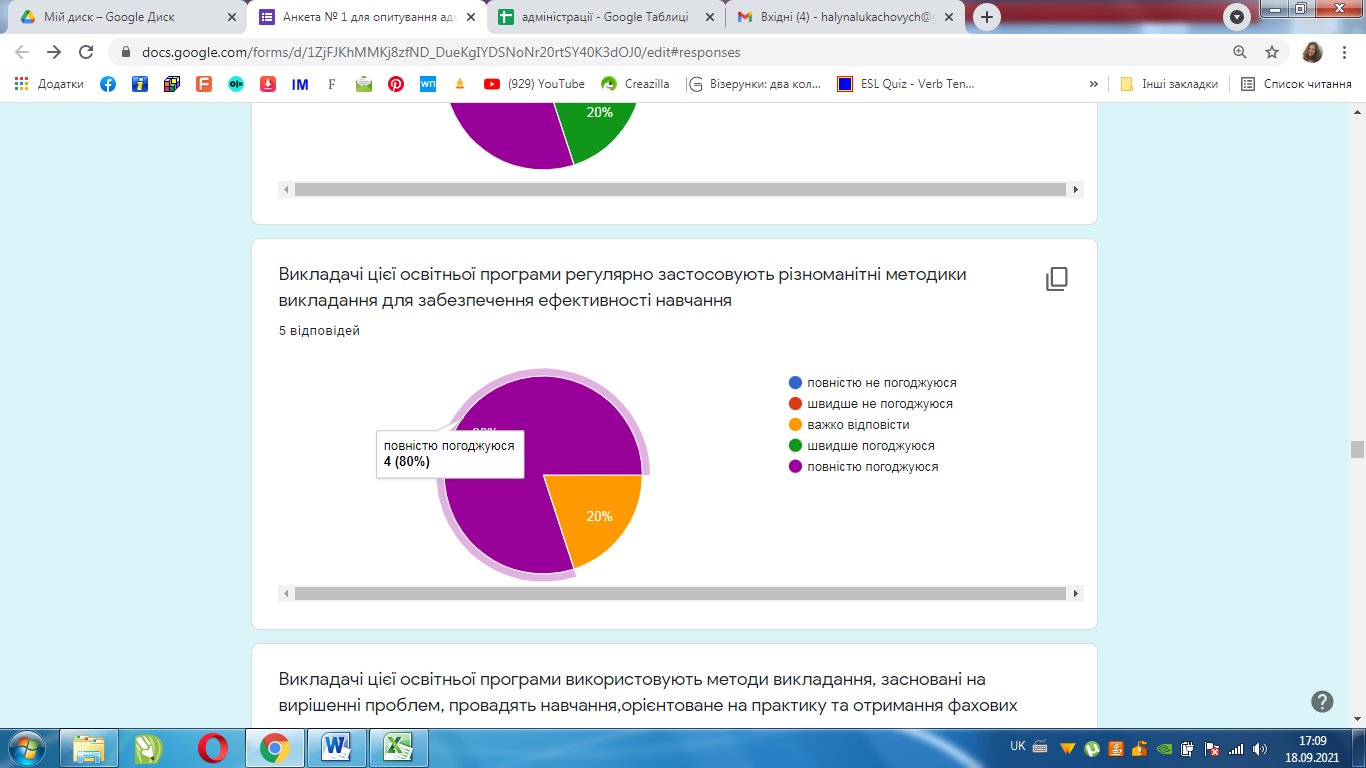 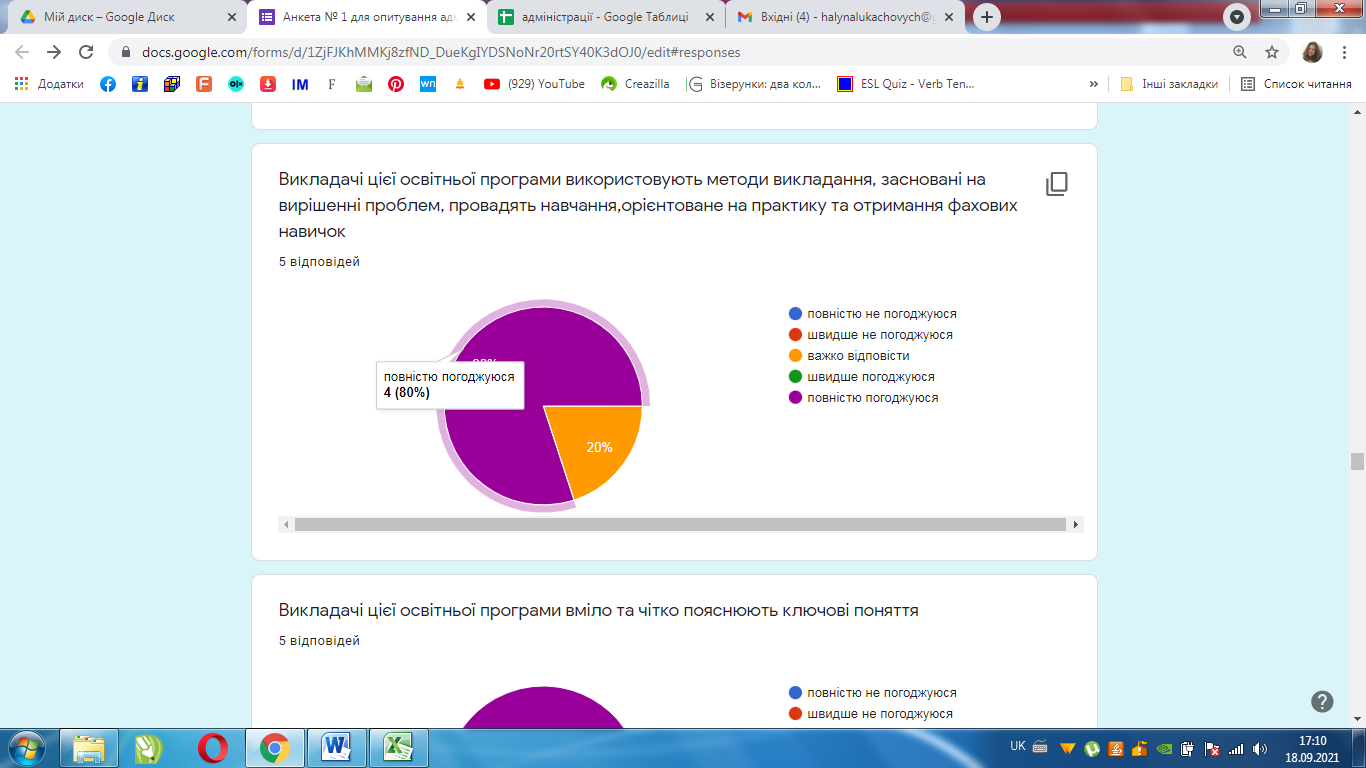 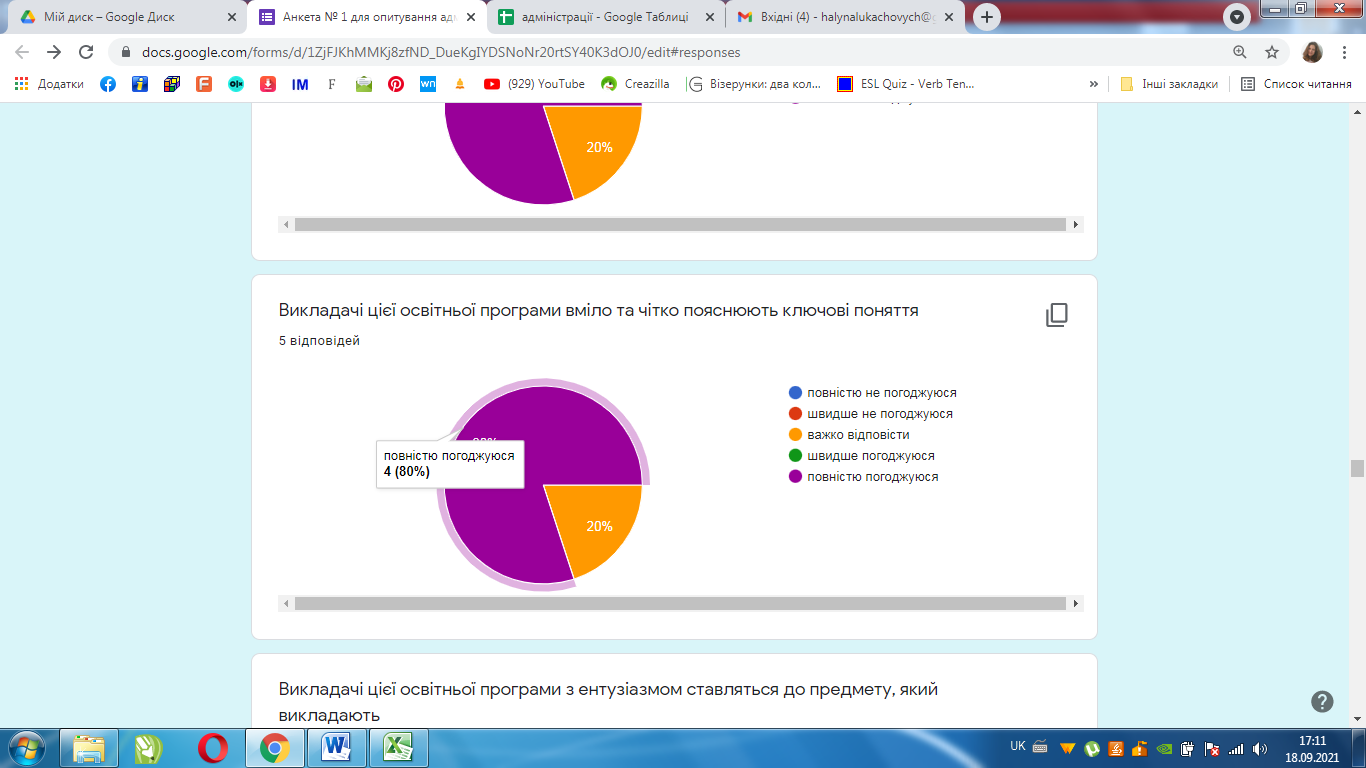 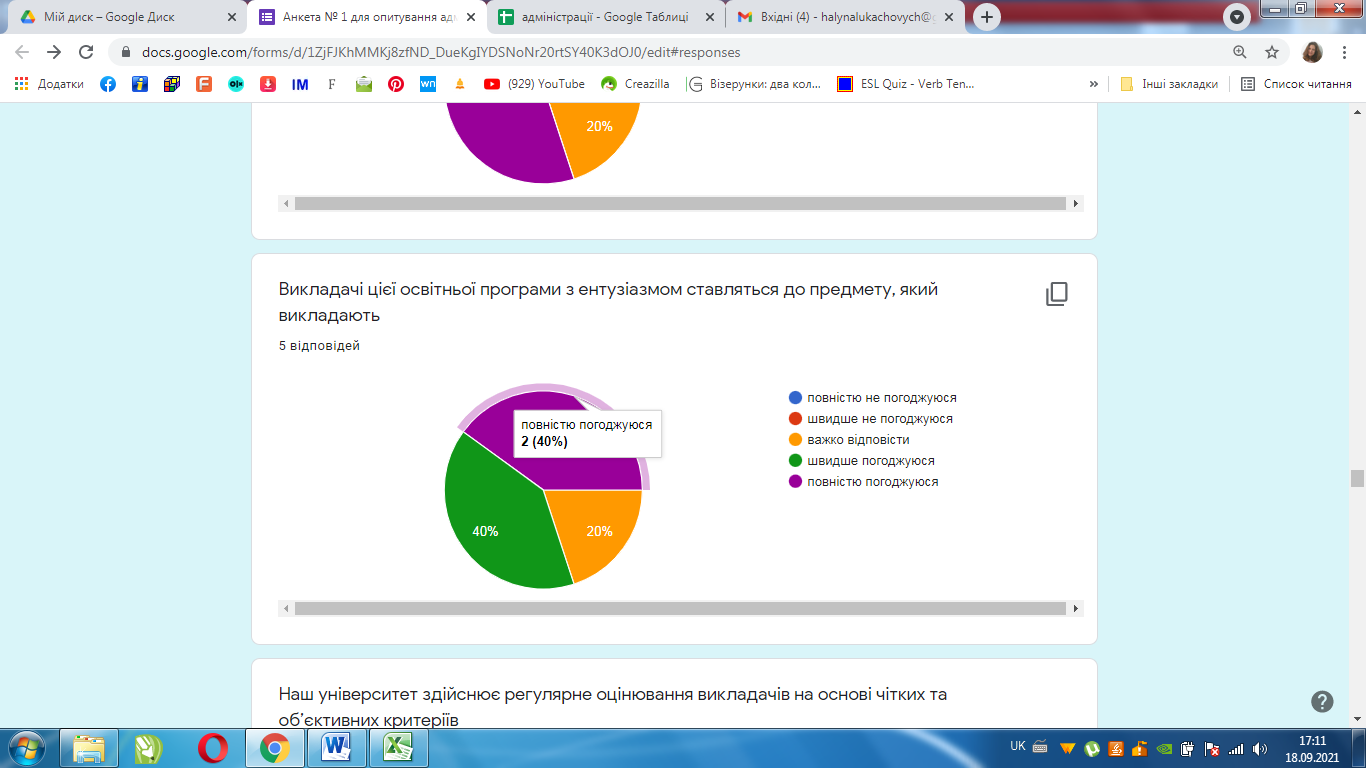 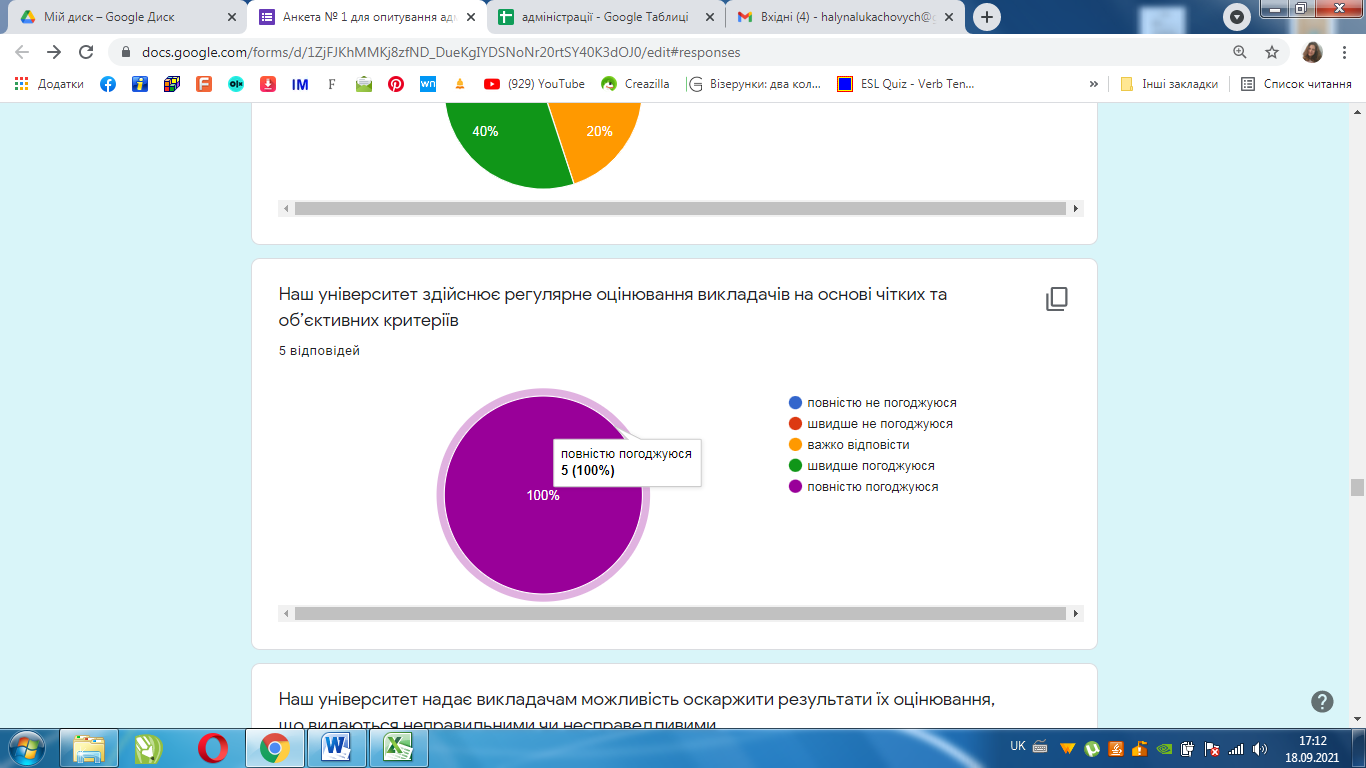 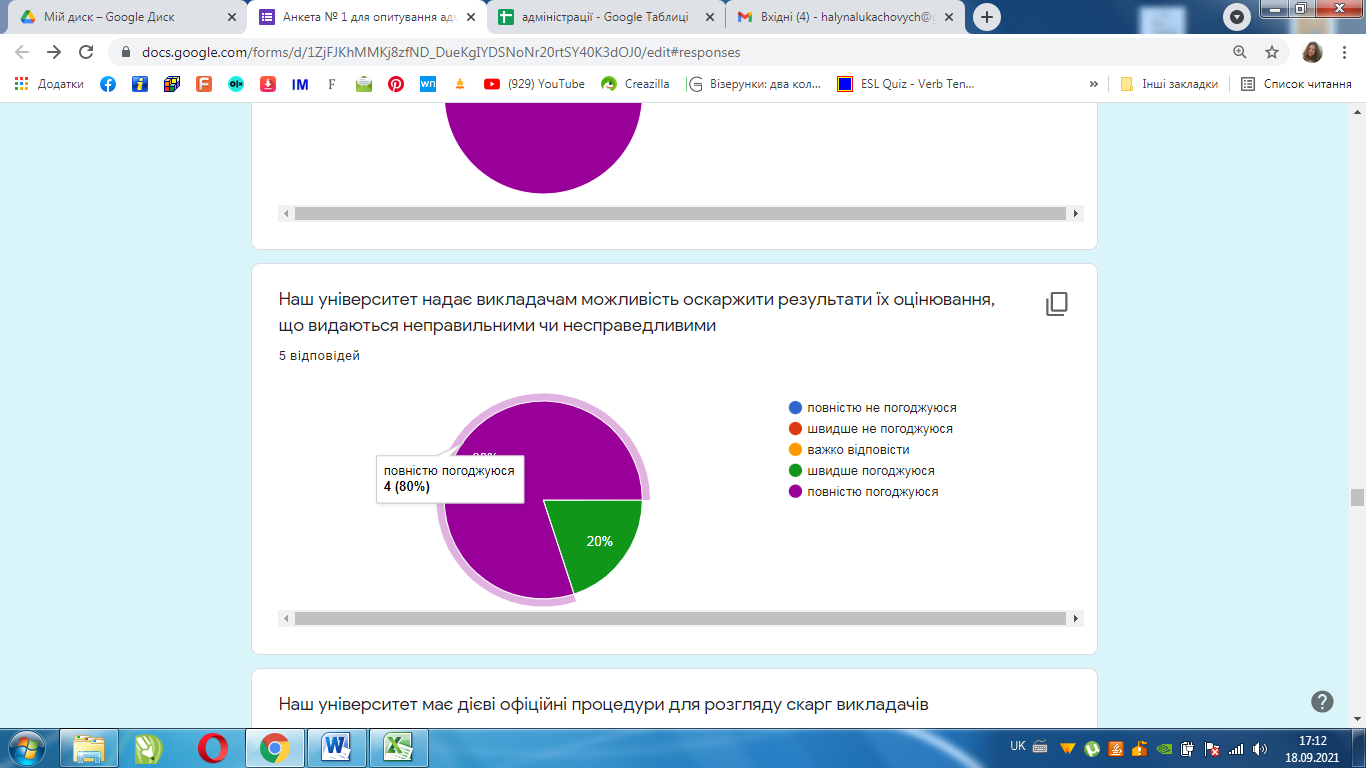 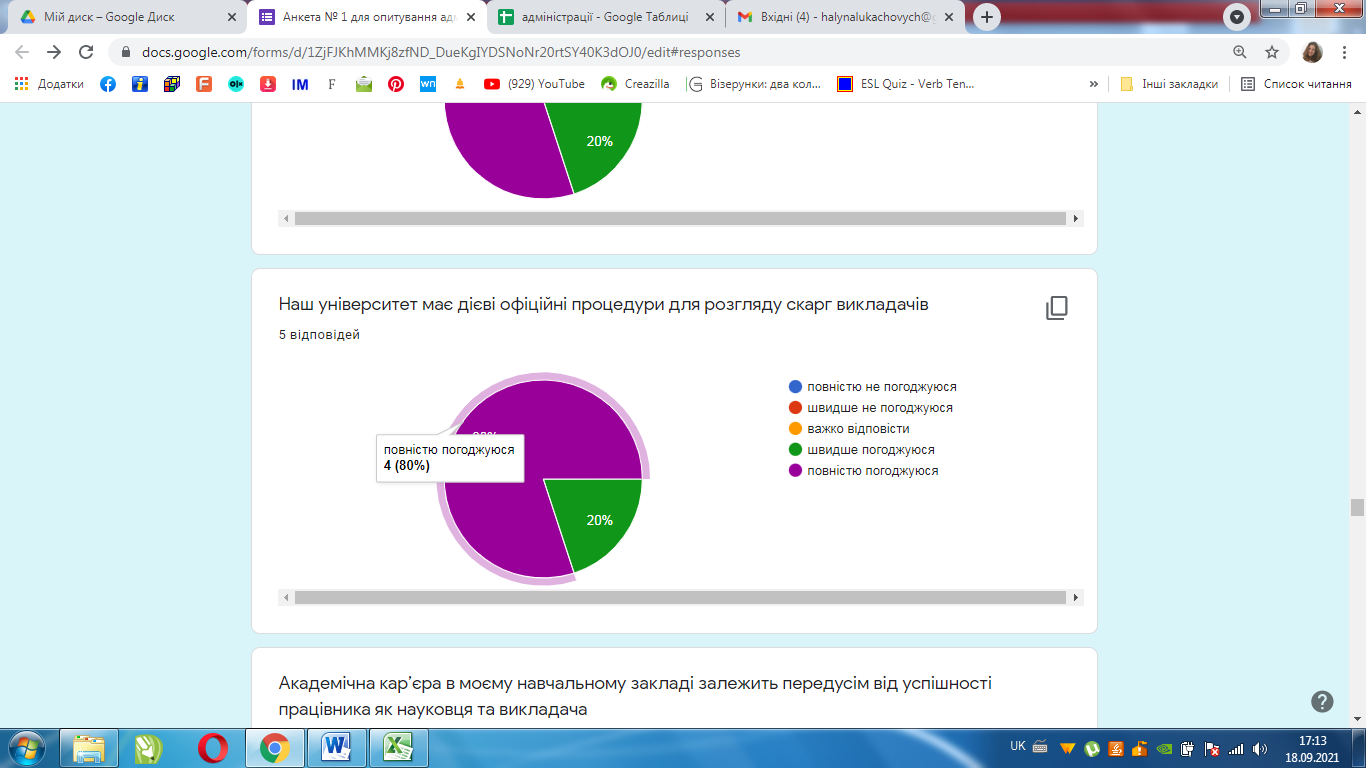 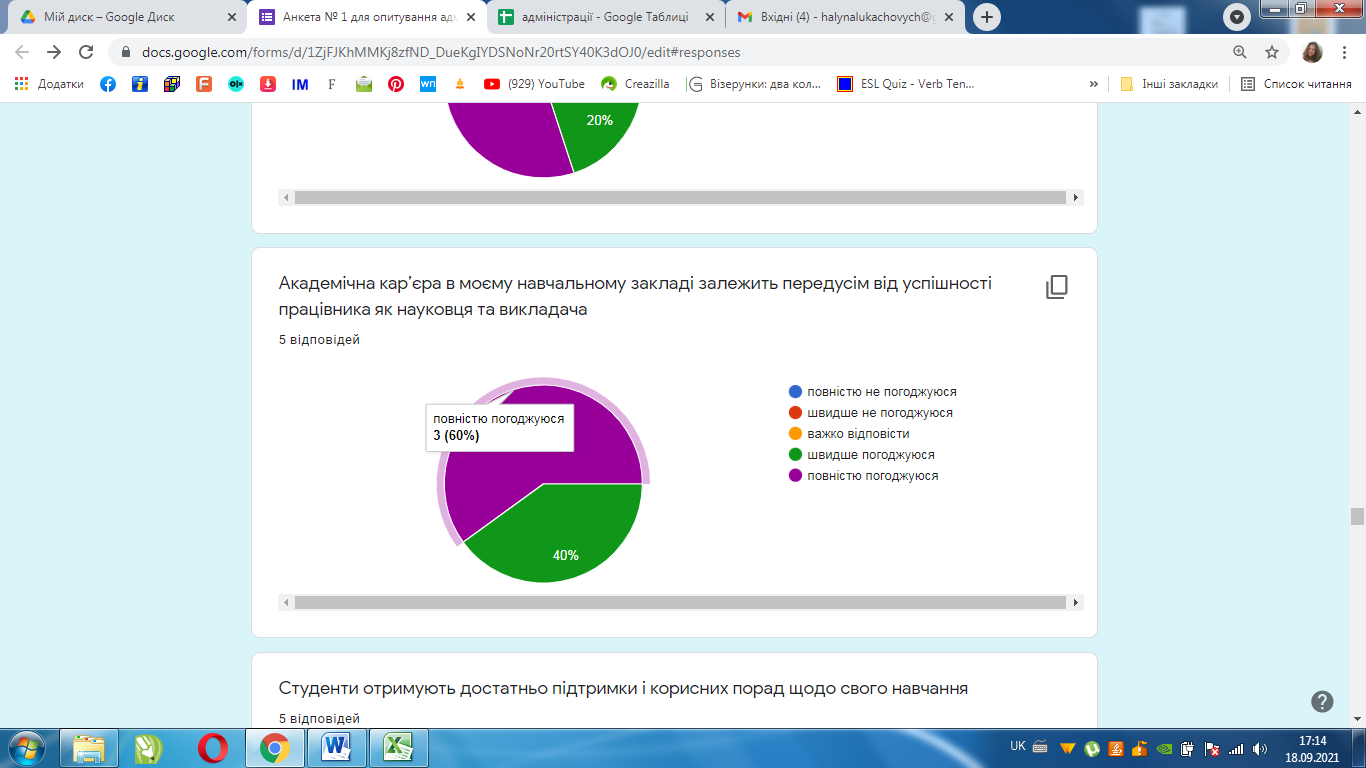 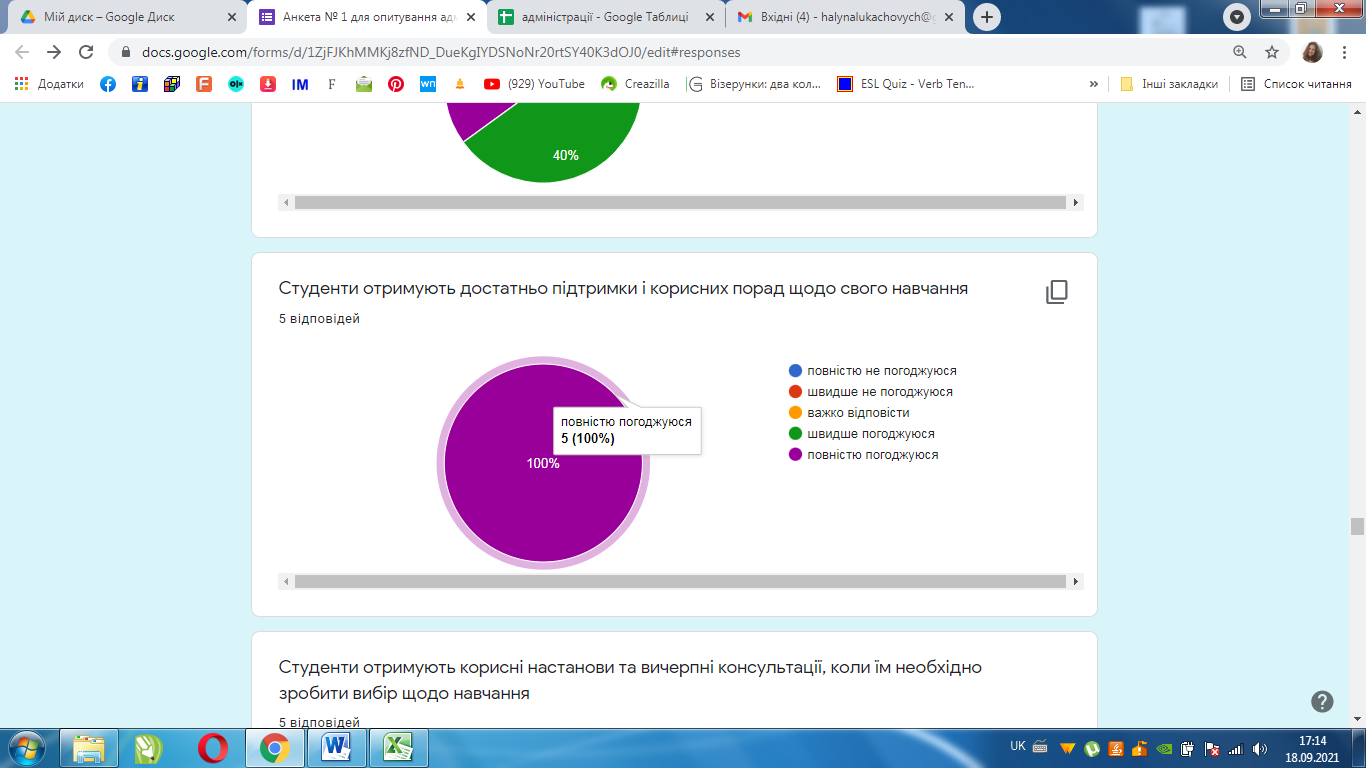 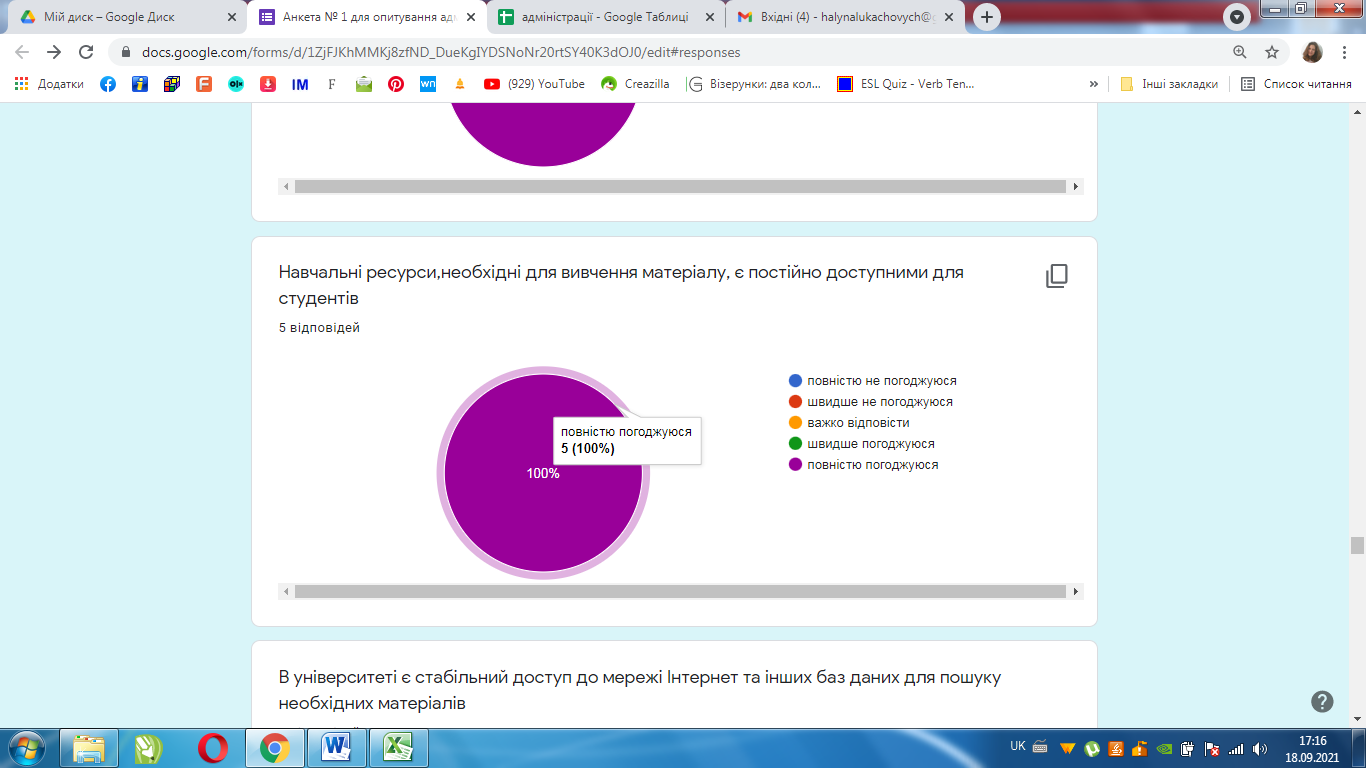 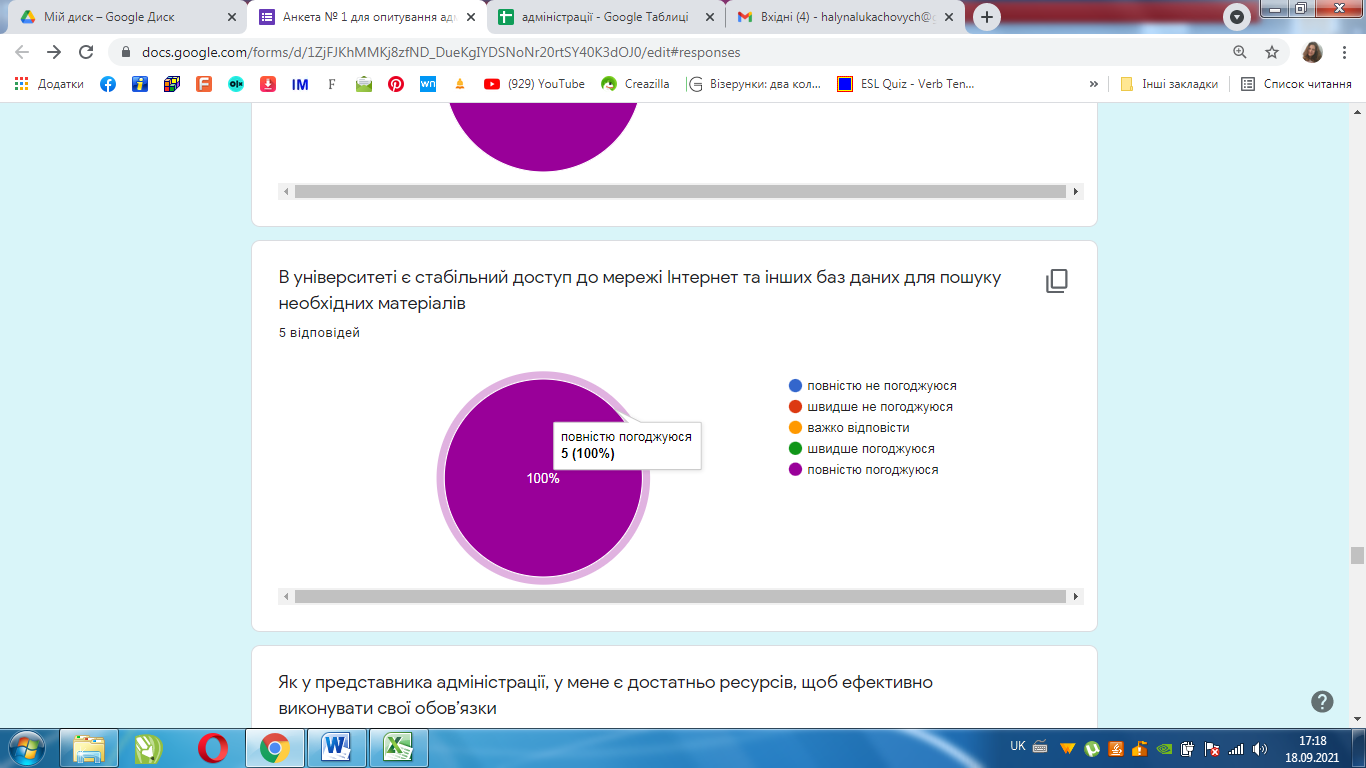 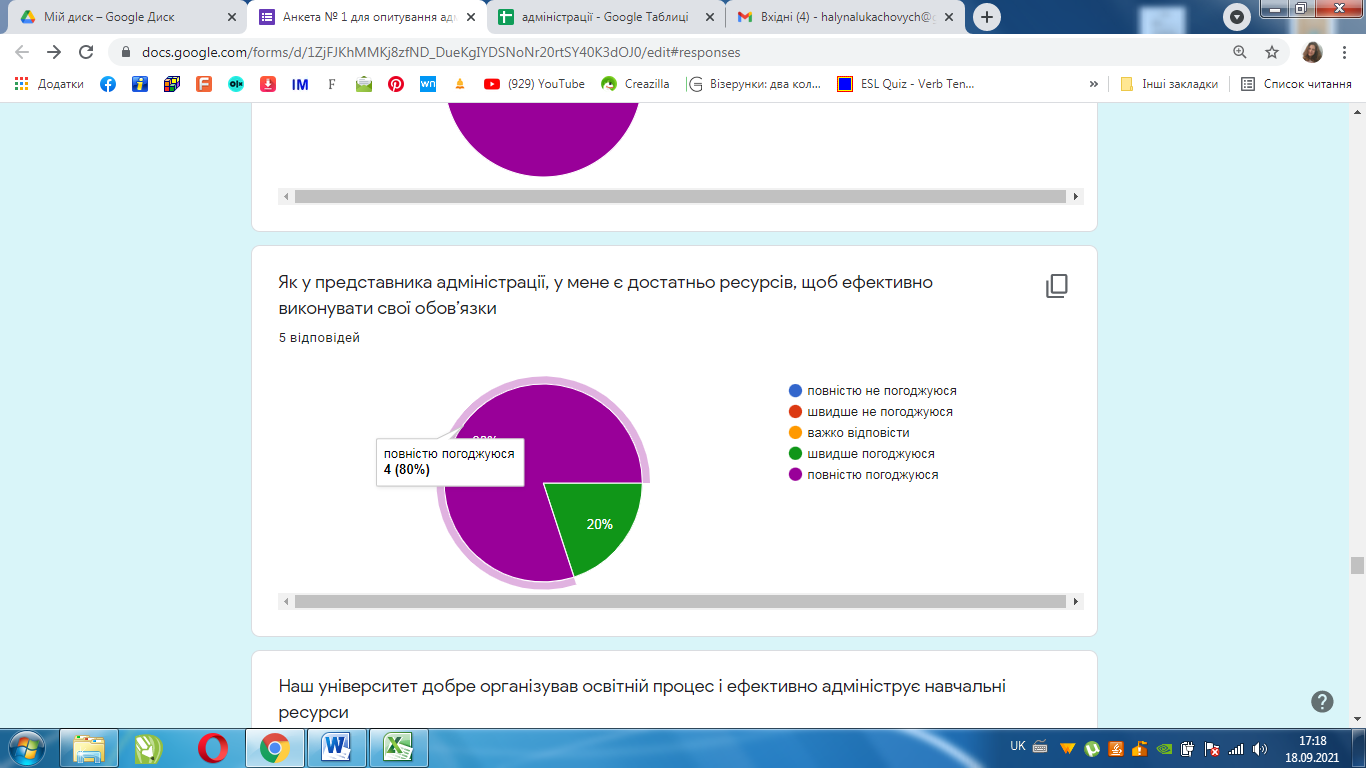 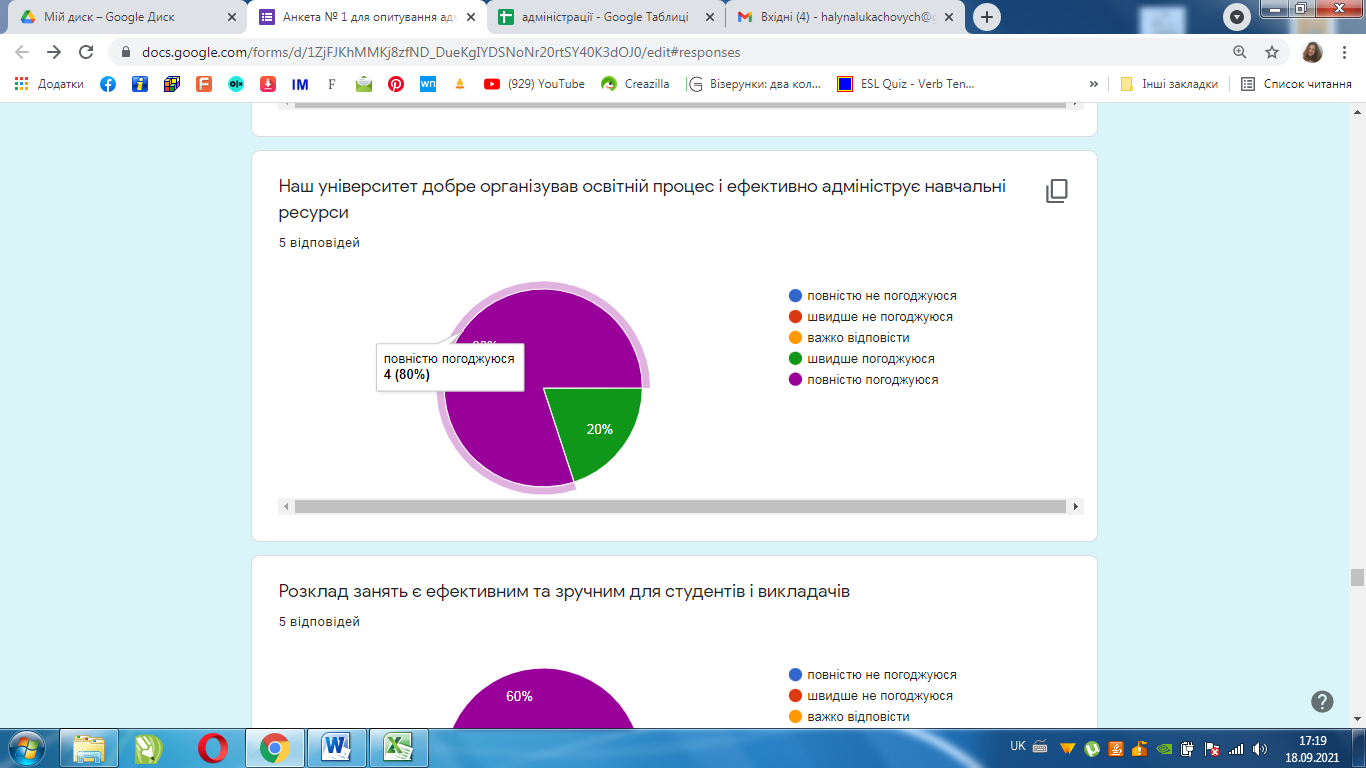 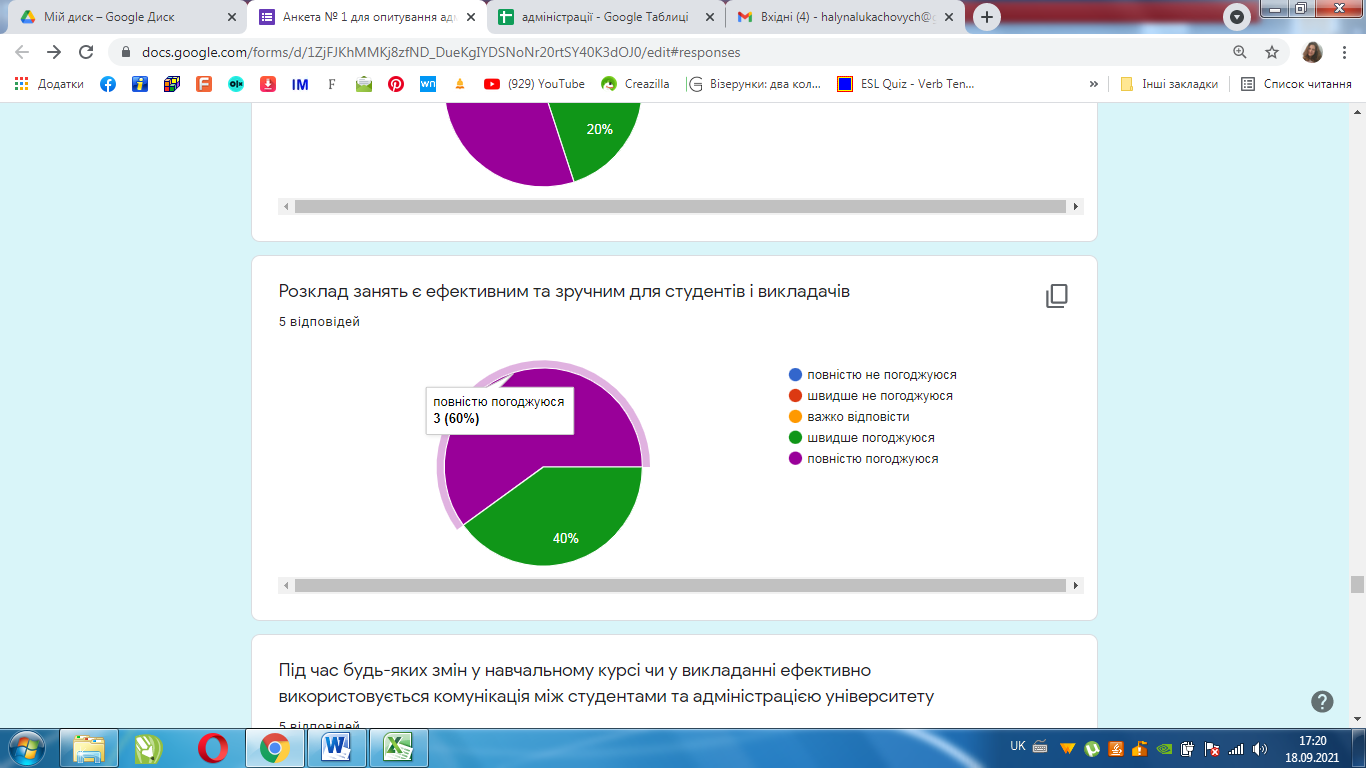 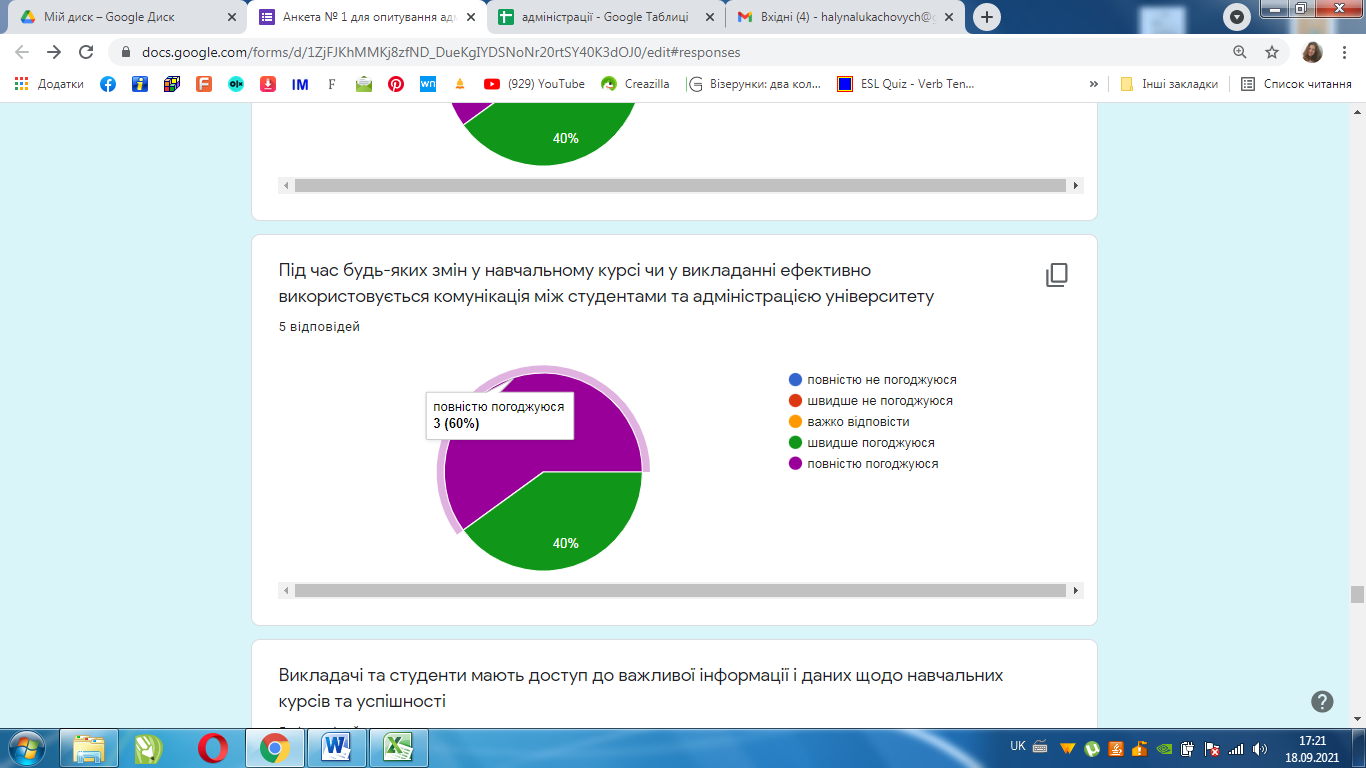 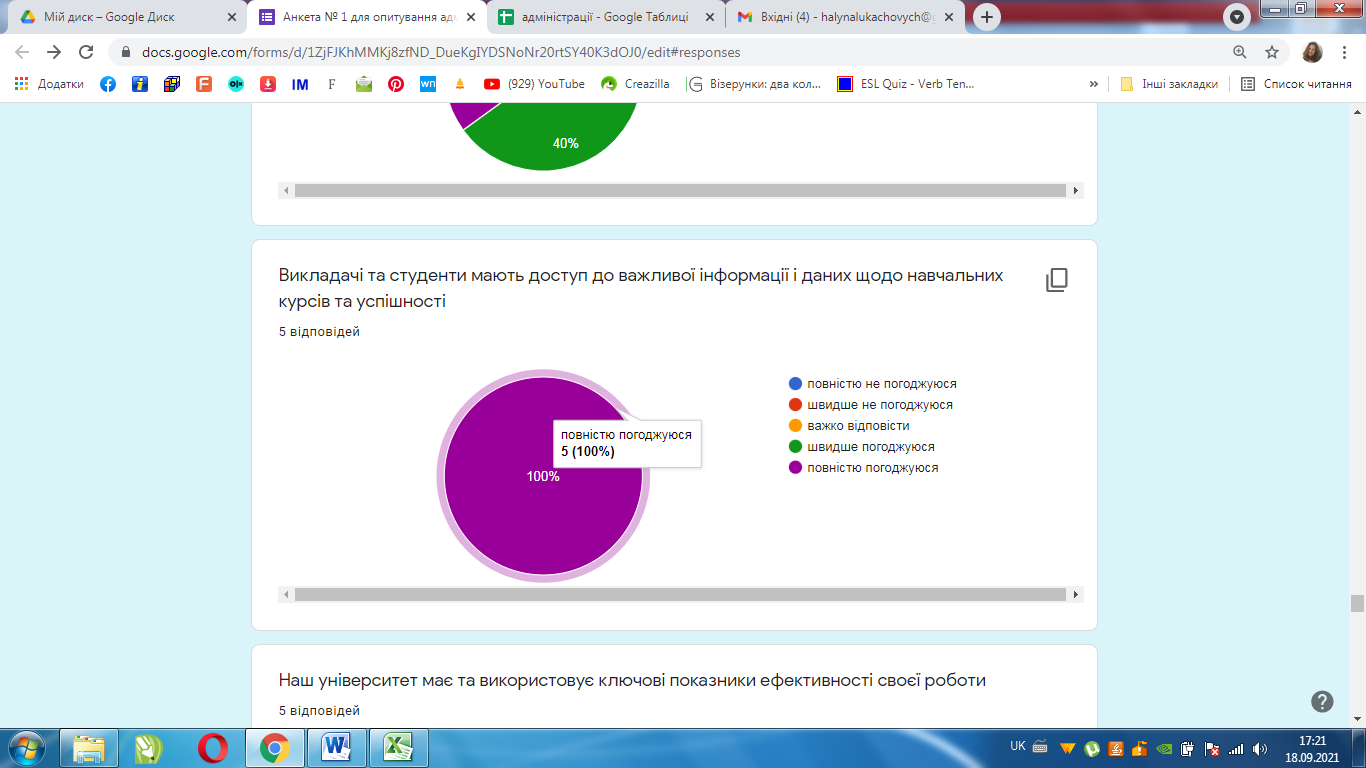 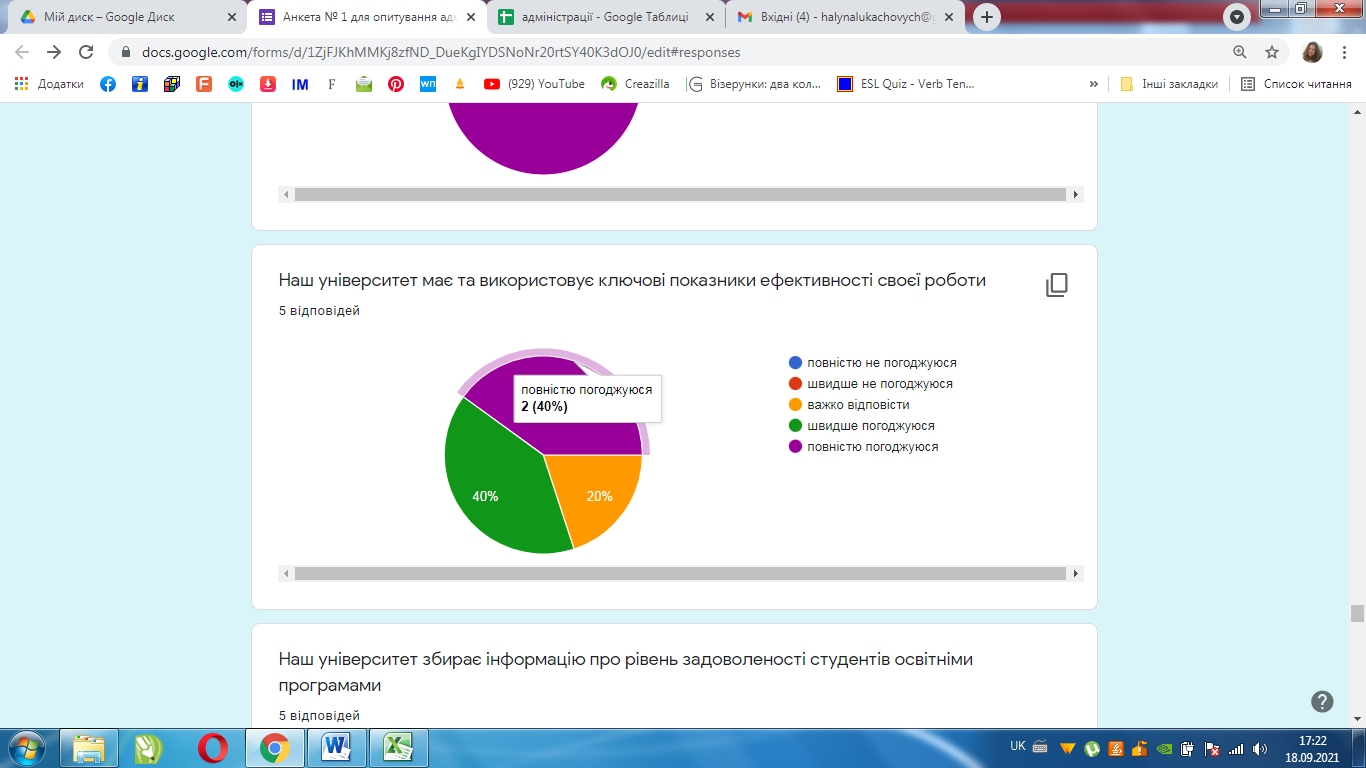 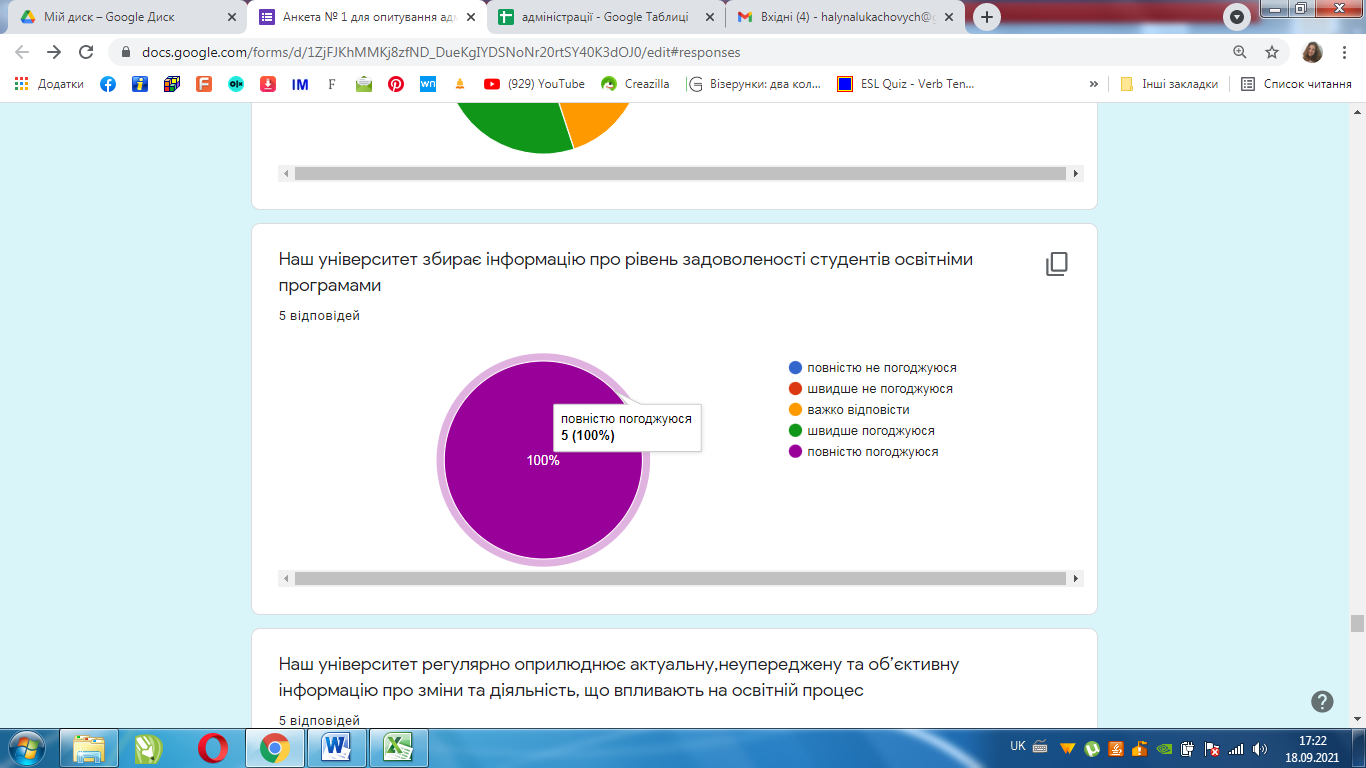 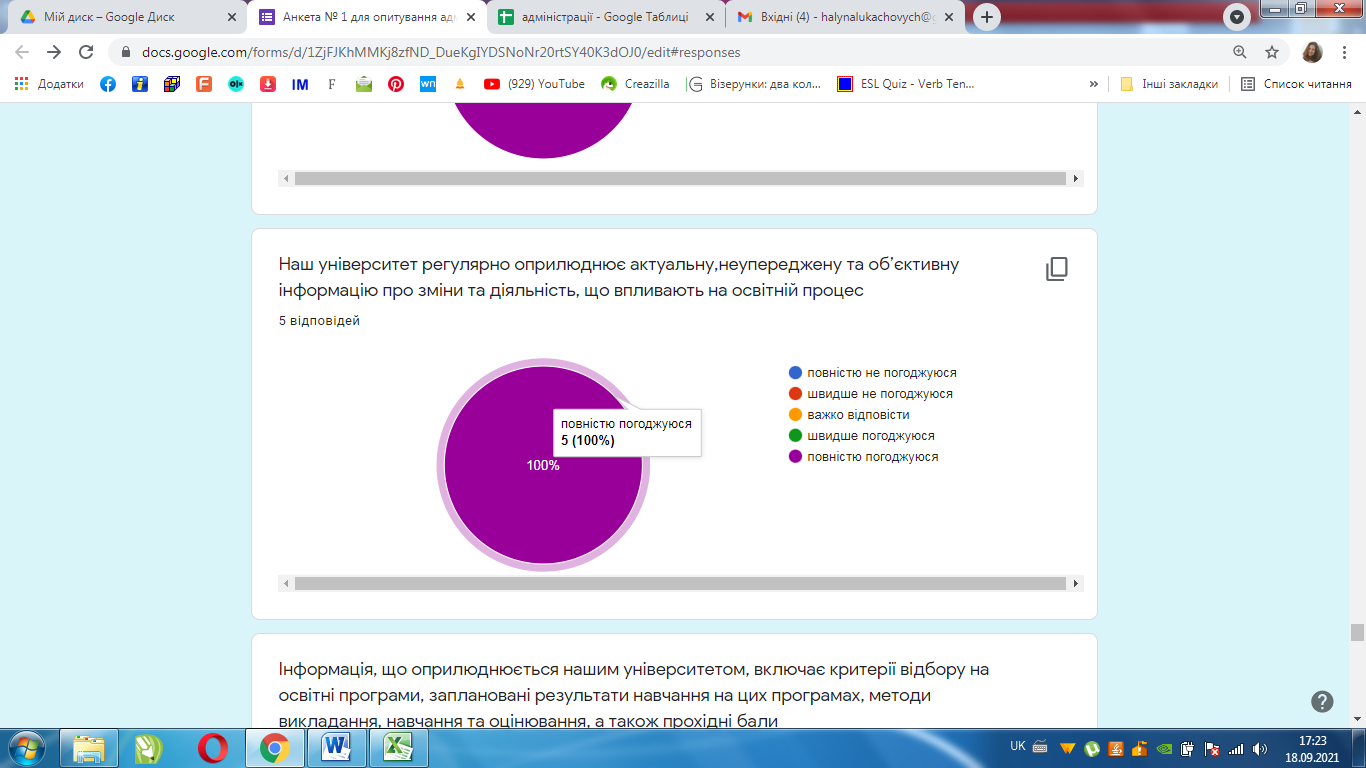 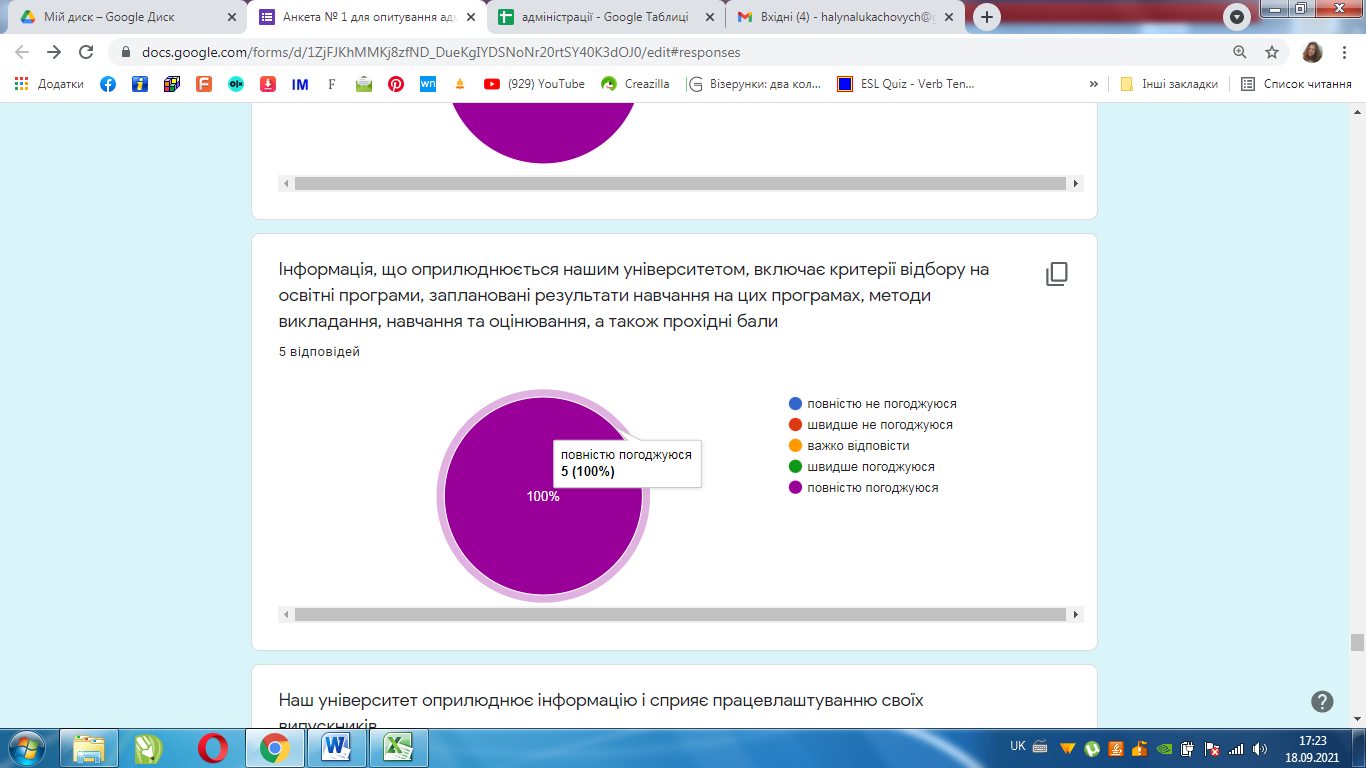 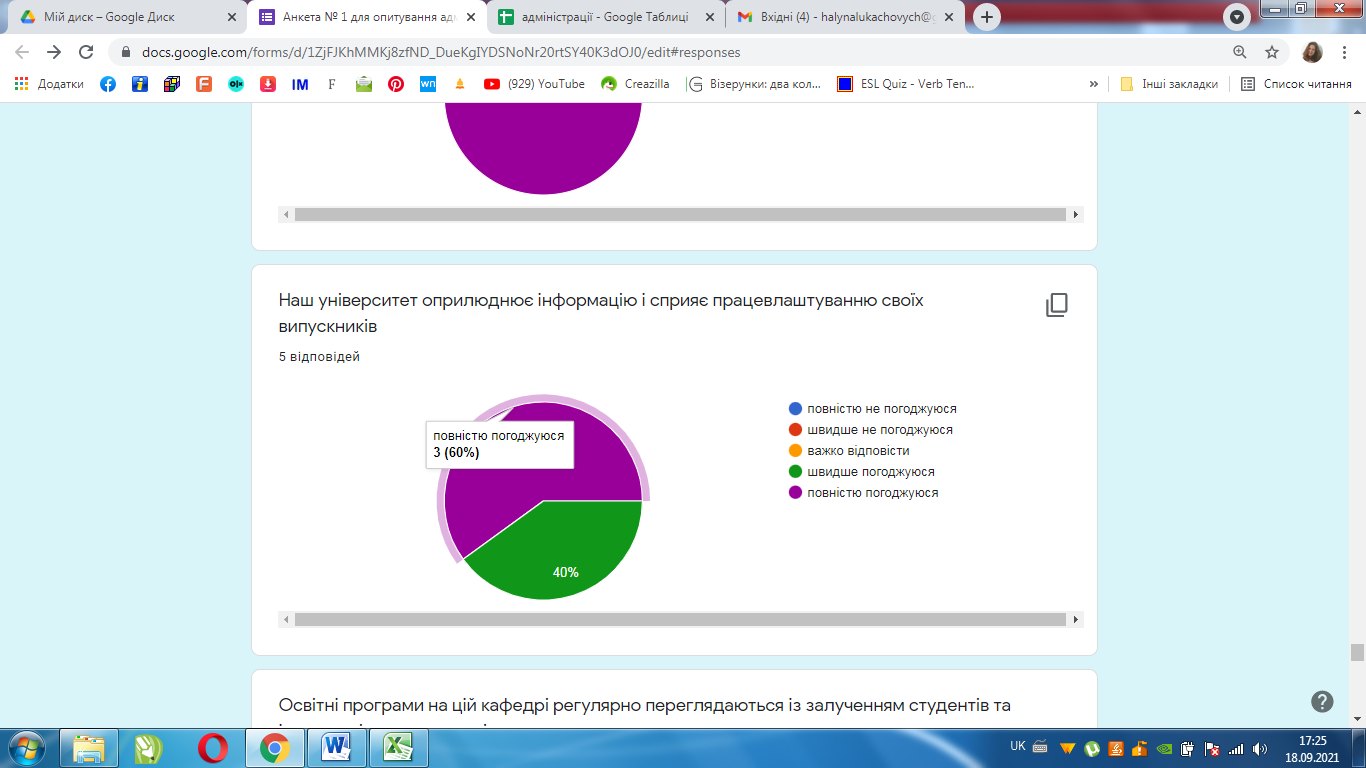 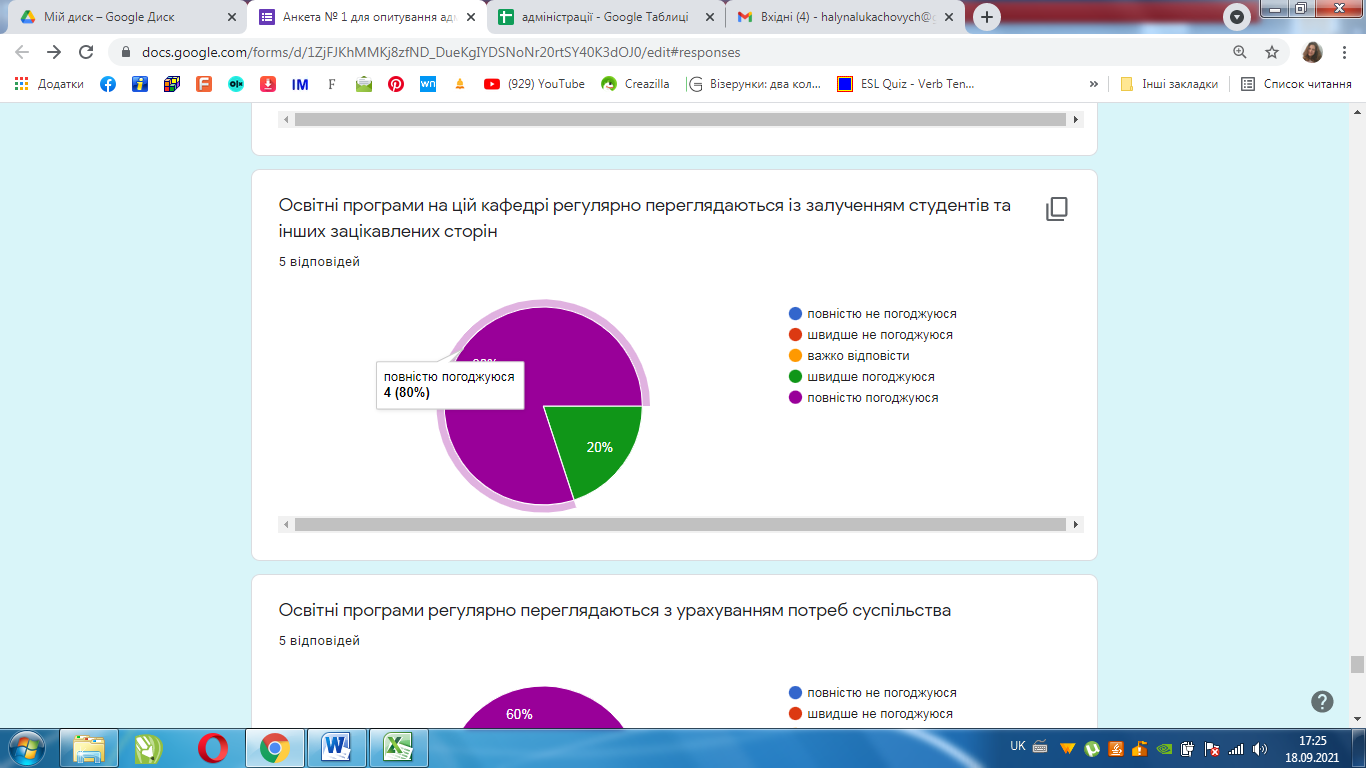 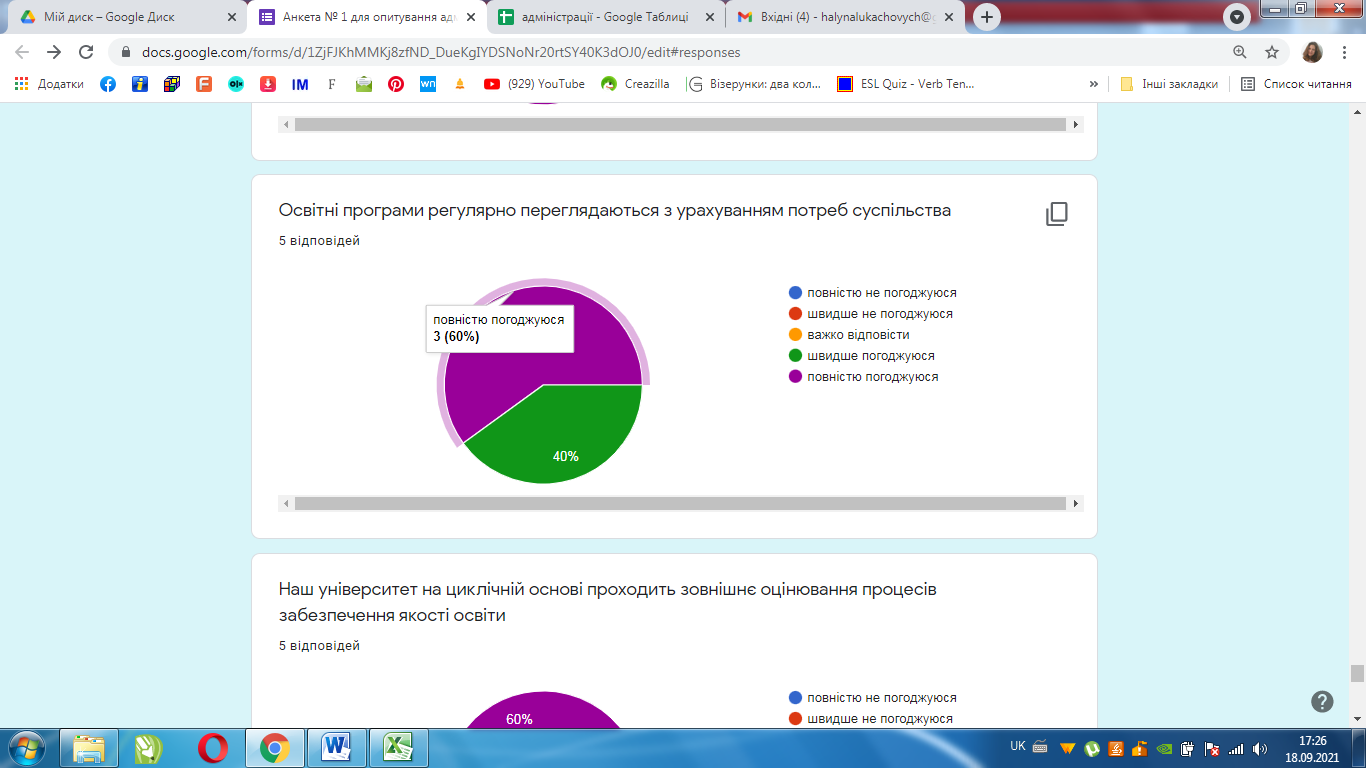 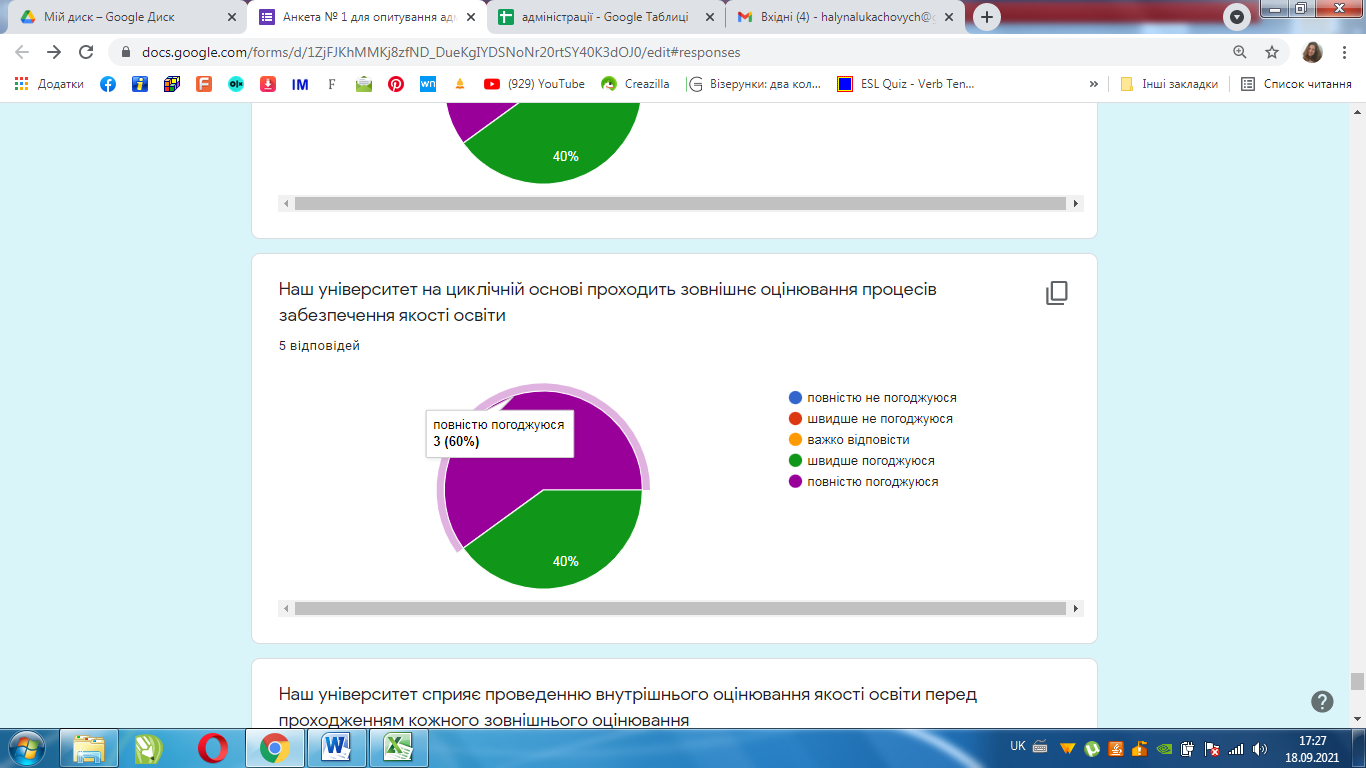 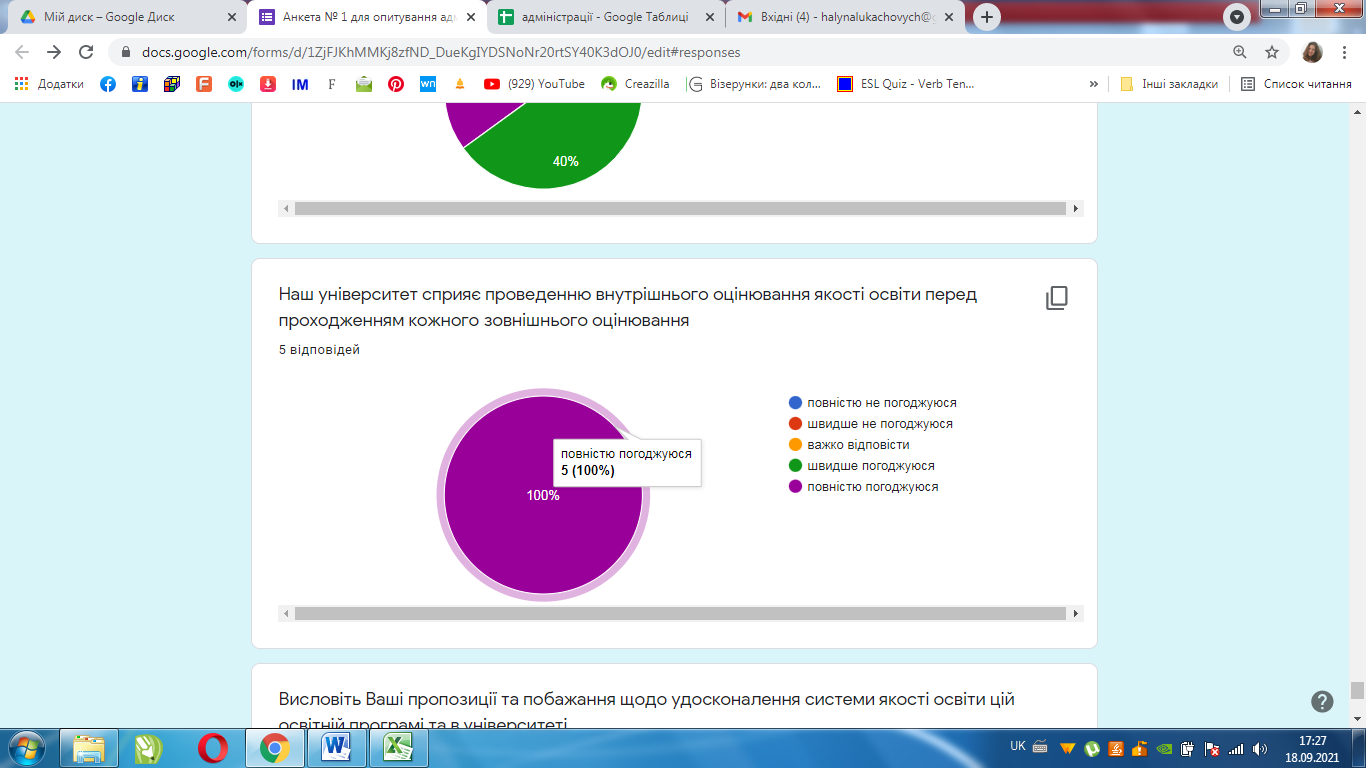 Я видно з діаграм, абсолютна більшість представників адміністрації погоджуються (повністю, або швидше) з тим, що на РВО «бакалавр» ОП «Спеціальна освіта» добре організований освітній процес, надаються якісні послуги навчання, забезпечена участь всіх зацікавлених у розробці навчальних планів, є можливість професійного зростання.Висловіть Ваші пропозиції та побажання щодо удосконалення системи якості освіти на Вашій освітній програмі та в університетіПропоную збільшити кількість годин для проведення практичних занять на базі практичних підрозділівБажаємо і надалі здійснювати успішну реалізацію дану освітню програму.Продовжити регулярний аналіз та удосконалення якості освітньої програми із залученням всіх зацікавлених осіб.Надалі розвивати співпрацю зі стейкхолдерамиШирше застосовувати дуальну форму освітиДля покращення системи якості освіти адміністрація пропонує збільшити практичні заняття, продовжувати удосконалення, співпрацювати з зацікавленими сторонами, використовувати всі можливості